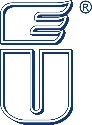 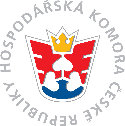 SDRUŽENÍ PRO ROZVOJ					   KRAJSKÁ HOSPODÁŘSKÁ KOMORA  
   MORAVSKOSLEZSKÉHO KRAJE				      MORAVSKOSLEZSKÉHO KRAJEJak po pandemii v MSK?Navrhované aktivity pro rozvoj Moravskoslezského krajeZpracováno ve spolupráci:			Svaz průmyslu a dopravy ČR			Společenstvím průmyslových podniků Moravy a SlezskaSrpen 2020							  Ing. Jan. Březina								předseda KHK MSK								  Ing Pavel Bartoš							           prezident Sdružení    pro rozvoj MSKJak po pandemii v MSK?Navrhované aktivity 	Z iniciativy Krajské hospodářské komory Moravskoslezského kraje a Sdružení pro rozvoj Moravskoslezského kraje a ve spolupráci se Svazem průmyslu a dopravy ČR a Společenstvím průmyslových podniků Moravy a Slezska, jsme oslovili členy těchto uskupení v době, kdy se život ve společnosti začíná pomalu vracet do „normálního stavu“. Je zřejmé, že stojíme před nutností realizace významných strukturálních změn nejen ve veřejném, ale i privátním podnikatelském sektoru a v zásadě v celé společnosti. Bude nezbytné přehodnotit a znovu definovat strategické záměry kraje tak, aby navržené projekty a opatření po jejich realizaci generovaly finanční zdroje, zaměstnanost a růst životní úrovně. Úspěch tohoto procesu je podmíněn účinnou spolupráci veřejného a soukromého sektoru, ve které mohou významnou roli hrát Sdružení pro rozvoj Moravskoslezského kraje ve spolupráci s Krajskou hospodářskou komorou a s dalšími klíčovými partnery. V následujícím předkládáme návrh aktivit, jak je představuje uskupení výše uvedených institucí, které jsou nedílnou součástí rozvoje Moravskoslezského kraje. Jsme si plně vědomi, že níže uvedený výčet nemůže být úplný, ale jedná se o záměry sestavené z názorů a požadavků členských základen, které mají bezesporu upřímný zájem o rozvoj a prosperitu Moravskoslezského kraje v souladu se strategickými zájmy a cíli České republiky a Evropské unie.Úvodní slovo	Stále trvající pandemie a s ní částečně související hospodářská krize, plně ukazuje na současné společensko - hospodářské problémy a rozdíly mezi jednotlivými regiony v naší zemi. S těmito zásadními problémy zajisté souvisí i změny v chování občanské společnosti, kde začíná narůstat agresivita, bezohlednost, nesnášenlivost, sobectví a řada dalších jevů, které společnost spíše atomizují, než spojují. Propastné rozdíly mezi ekonomickou úrovní jednotlivých regionů tuto situaci spíše umocňují. Je nepřijatelné, aby HDP Prahy dosahoval 178% průměru EU na hlavu (předstihuje bohaté Švýcarsko a jediný stát v Evropě před Prahou je Lucembursko), na rozdíl například HDP Ústeckého kraje dosahuje 64% průměru EU na hlavu (to je úroveň Rumunska, horší je už jen Bulharsko). Tomuto stavu samozřejmě odpovídá úroveň příjmů, investic a životní úrovně. Otázkou samozřejmě zůstává, jaký skutečný HDP se v jednotlivých regionech tvoří a jaká je hodnota vykazovaná podle sídla firmy. Dalším problémem je, jak jsou distribuovány veřejné zdroje formou platů státních zaměstnanců a zaměstnanců placených z veřejných zdrojů.	Jednou ze základních priorit EU je soudržnost, tedy vyrovnávání ekonomické síly jednotlivých regionů. Jak se tom daří plnit v ČR od vstupu do EU? V hlavním městě je prudký nárůst, ostatní regiony rostou mírně, stagnují, výjimečně i klesají. Nůžky se rozevírají. 	Naskýtá se otázka, kde je chyba, co se děje špatně? Jednou z příčin je zřejmě dlouhodobý způsob řízení státu podle zásady „košile bližší než kabát“. Pokud se bude i nadále významně preferovat hlavní město, nepodaří se zastavit odliv schopných lidí z regionů do Prahy a regiony budou nadále chudnout a hlavní město bude čím dál víc praskat ve švech. Je to špatný výsledek řízení státu. Podívejme se například k našim sousedům don Německa. Tam mají již historicky, v ústavě zakotvenou povinnost vlády, dbát na rovnoměrný rozvoj regionů a jejich životní úrovně. Možná, že právě zde je jeden z důvodů nedobrých vzájemných vztahů mezi našimi občany.	Moravskoslezský kraj má řadu převážně dosud spících předností, které nejsou zatím plně využívány pro jeho rozvoj. Jedná se především o historickou a strategickou průmyslovou základnu, kterou je nezbytné transformovat na současné potřeby moderního konkurenceschopného hospodářství. Kraj má dobrý základ v celém systému vzdělávání, ale absentuje zde větší zastoupení výzkumných ústavů Akademie věd ČR, případně jiných výzkumných organizací s celostátní působnosti a významným hendikepem je prakticky úplná absence celostátních správních orgánů s kvalitními a dobře placenými pracovními místy.	Dalším nesporným, dosud málo využívaným, potenciálem s mezinárodním přesahem, je evropské seskupení regionů pro územní spolupráci TRITIA, které tvoří regiony Slezské vojvodství, Žilinský samosprávný kraj a Moravskoslezský kraj. Území TRITIA má strategickou polohu v Evropě, je centrem průmyslové oblasti a má potenciál být významným dopravně - logistickým uzlem, kde je nezbytné dokončit strategickou vodní cestu „Dunaj – Odra – Labe“ v rámci projektu dopravního spojení tří moří a napojit celou oblast na síť evropských vysokorychlostních tratí. S tím souvisí i vybudování „mezinárodního středoevropského logistického centra“.	V následujícím jsou uvedeny náměty na projekty a aktivity, které vzešly z iniciativy KHK MSK, Sdružení pro rozvoj MSK, Společenstvím průmyslových podniků Moravy a Slezska a Svazu Průmyslu 
a dopravy ČR.Navrhované aktivity:ZdravotnictvíLázeňstvíProjekt č.:1.1.1: Rozvoj Lázeňství v KarvinéTyp projektu: koncepční/investičníStručná charakteristika současného stavu:Lázeňství ve městě Karviné se úspěšně rozvíjí, ale je omezováno probíhající těžební činnostíCíle řešení:Ověření možností dalšího rozvoje lázeňství za současných podmínek a ověření potenciálu rozvoje lázeňství po ukončení těžbyOrientační návrh řešení:Výzkum možností stávajících kapacit lázní v oblasti Karviné s využitím důlních vod a zjištění potenciálu pro rozvoj tohoto odvětví.Výzkum možností budoucích kapacit lázní v oblasti Karviné s využitím důlních vod po ukončení těžby.Předpokládané období realizace: 2020 - 2025Odhadovaný rozpočet: 300 mil KčMísto realizace: KarvinskoNositel/koordinátor:Hlavní partneři:Projekt č.:1.1.2: Plošná výstavba pobytových center pro seniory v MSKTyp projektu: koncepční/investičníStručná charakteristika současného stavu:Nedostatečná síť a kapacita center pro seniory v MSKCíle řešení:Vytvořit síť center pro komplexní péči o senioryOrientační návrh řešení:Analyzovat současný stav a kapacity pro komplexní péči o seniory, kteří již nejsou schopni samostatné péčeNavrhnout Krajský systém komplexní péče o seniory a k tomu příslušné kapacityRealizovat navržený systémPředpokládané období realizace: 2020 - 2026Odhadovaný rozpočet: Dle analýzy a návrhuMísto realizace: Města a obce Moravskoslezského krajeNositel/koordinátor: Města a obce Moravskoslezského kraje, privátní
  sektor/ Moravskoslezský krajHlavní partneři: Zdravotní sektor a privátní subjektyProjekt č.:1.1.3: Komplexní rekonstrukce Městské nemocnice OSTRAVATyp projektu: koncepční/investičníStručná charakteristika současného stavu:Městská nemocnice Ostrava plně neodpovídá současným požadavkům na nemocnici moderního typuCíle řešení:Modernizovat nemocnici jak po stránce stavební, tak technologickéModernizovat a dostavět související infrastrukturu Orientační návrh řešení:Postupná realizacePředpokládané období realizace: 2021 - 2024Odhadovaný rozpočet:Místo realizace: Stávající městská nemocnice OstravaNositel/koordinátor: Statutární město OstravaHlavní partneři:VzděláváníOstravská univerzita Projekt č. 2.1.1: Lékařská fakulta Ostravské univerzityTyp projektu: koncepční/investičníStručná charakteristika současného stavu:V současné době jsou značné problémy s akreditací výukového programu „všeobecné lékařství“. MSK má výraznou potřebu zvýšit počet absolventů lékařské fakulty OU minimálně v oblastech všeobecného lékařství, zubního lékařství a urgentního a krizové lékařstvíCíle řešení:Stabilizovat a rozšířit výuku na lékařské fakultě OUOrientační návrh řešení:Neprodleně obhájit akreditaci všeobecného lékařstvíVznik nových výukových programů na OU, lékařské fakultě Zubní lékařstvíUrgentní a krizové lékařstvíPředpokládané období realizace: neprodleně, 2020 - 2024Odhadovaný rozpočet:Místo realizace: Ostravská univerzita, Fakultní nemocnice OstravaNositel/koordinátor: Ostravská univerzitaHlavní partneři: Fakultní nemocnice Ostrava, MSK, Statutární město 
 OstravaVŠB - TU OstravaProjekt č. 2.2.1: Nové výukové programy na VŠB – TU OstravaTyp projektu: koncepční/investičníStručná charakteristika současného stavu:V současné době nejsou komplexně pojaté výukové programy pro moderní energetikuCíle řešení:Vzdělávat odborníky zaměřené na moderní energetikuOrientační návrh řešení:Vznik nových výukových programů na VŠB – TU Ostrava zaměřené do následujících oblastí:Komplexně pojaté energetické systémy včetně skladování energiíPrognóza a řízení komplexně pojatých energetických systémů. SMART systémy v energeticeEnergeticky pasivní a energeticky aktivní stavbyKomplexní posuzování a řízení kvality ovzdušíVodíkové technologie, výroba a využití vodíkuPředpokládané období realizace: 2020 - 2024Odhadovaný rozpočet:Místo realizace: VŠB – TU OstravaNositel/koordinátor: VŠB – TU Ostrava Hlavní partneři: podnikatelský sektorProjekt č. 2.2.2.: Výukový polygon VŠB TU – Ostrava - SMART kampusTyp projektu: výzkumně – vzdělávací a investičníStručná charakteristika současného stavu:V ČR je indikován kritický nedostatek odborně zaměřených a vysokoškolsky vzdělaných energetiků (uvádí se až 10 000) – tento problém je regionální, ale i celorepublikový.Jednou z nových výzkumně – výukových strategií VŠB TU – Ostrava je směr komplexní výuky moderní a perspektivní energetiky, s doprovodným efektem výzkumu a vývoje.Kampus VŠB TU Ostrava je jedinečný koncentrací různých objektů do relativně malého prostoru v Ostravě – Porubě (s výjimku Fakulty stavební a Fakulty bezpečnostního inženýrství).Z pohledu energetického je zde celá řada neprovázaných systémů výroby a spotřeby tepla a elektrické energie (využití geotermální energie prostřednictvím tepelných čerpadel, solární panely s výrobou elektrické a tepelné energie, externí dodávky tepla a el energie a řada dalších systémů, které jsou součástí energetických výzkumných center, nebo které je možno postupně vybudovat, rovněž jsou zde zdroje odpadního tepla).Cíle řešení:Zvýšení praktických znalostí a dovedností u studentů energetiky.Snížení nedostatku vysokoškolsky vzdělaných energetiků.Zvýšení účinnosti a efektivity energetiky na VŠB.Prakticky ověřené předpoklady pro zavádění SMART systémů v energeticeKomplexně zaměřené vzdělávaní energetiků s praktickou výukou, včetně SMART systémů, snížení nedostatečného počtu energetiků v ČR.Orientační návrh řešení:Soubor výše uvedených skutečností umožňuje následující:doplnit, provázat a řídit jednotlivé energetické systémy s cílem zefektivnit a zlevnit energetiku celého kampusu, s pozitivním dopadem do životního prostředí – vznikne „komplexní energetické pracoviště“,realizací výše uvedeného vznikne současně výzkumně – výukový polygon pro praktický výzkum a vývoj v dané oblasti a zároveň praktická „laboratoř“ pro výuku studentů v energetice,komplexní energetické pracoviště umožní jeho další rozšiřování s cílem začlenit nové environmentální energetické zdroje a případné rozšíření o energetiku sousední Fakultní nemocnice,komplexní energetické pracoviště bude vhodným a neopakovatelným základem pro praktický vývoj a ověřování SMART energetických systémů, včetně pozitivních dopadů do výuky studentů.Vyvíjené a v praxi ověřené SMART energetické systémy budou základem pro realizaci těchto systémů jak ve veřejném tak v soukromém a v podnikatelském sektoru.Praktické výsledky a výstupy bude možno využít pro následné obecné i konkrétní modelování SMART systémů pomocí „Národního superpočítačového centra IT4Innovations“Předpokládané období realizace: 2020 - 2022Odhadovaný rozpočet:Místo realizace: VŠB – TU OstravaNositel/koordinátor: VŠB – TU OstravaHlavní partneři: privátní sektor, dodavatelé energiíProjekt č. 2.2.3.  Nová budova Ekonomické fakulty v areálu 
VŠB – TU OstravaTyp projektu: koncepční/investičníStručná charakteristika současného stavu:Nezbytnost přestěhování Ekonomické fakulty z centra Ostravy do areálu VŠB – TU OstravaNevyhovující lokalita stávající Ekonomické fakulty a nevhodný stav stávající budovyZpracování projektové dokumentaceCíle řešení:Zkvalitnění vzdělávací infrastruktury EkF VŠB-TUO s vazbou na mezifakultní spolupráciOrientační návrh řešení:Zaměřeno na zkvalitnění vzdělávací infrastruktury EkF VŠB-TUO s vazbou na mezifakultní spolupráci, vč. pořízení vybavení pro zajištění kvalitní výuky, zkvalitnění dopravní infrastruktury. Uvedená akce je schválená v novém podprogramu MŠMT (dokumentace subtitulu 133D22O). Předpokládané období realizace: příprava a zpracování projektové dokumentace (2019), zahájení stavby (2020), ukončení realizace (2022).Odhadovaný rozpočet: 750 mil. KčMísto realizace: areálu VŠB – TU OstravaNositel/koordinátor: VŠB – TU Ostrava/ prof. RNDr. Václav Snášel, CSc.Hlavní partneři:Věda a výzkumVýzkumná centra při VŠB TU OstravaProjekt č. 3.1.1.: Centrum energetických a environmentálníchTechnologií (CEET)Typ projektu: koncepční/investičníStručná charakteristika současného stavu:První etapou CEET je vytvoření modulárního mobilního testovacího polygonu s využitím technologií, kterými disponuje výzkumné Centrum ENET. Písmenu "e" v názvu evokuje Explorer s překladem "průzkumník". CEETe bude po ověření funkčnosti přesouván v rámci uhelných regionů a využíván pro výzkum možností likvidace skládek odpadů s přihlédnutím na specifika jednotlivých regionů s využitím výstupů ve formě energií a potřebných chemických produktů. V současné době je zpracován architektonický návrh a projektová dokumentace se zapojením stakeholderů a univerzitních pracovišť. Doba realizace 2021-2022.CEET - výstavba unikátního laboratorního zázemí se sdílením pozemku s Akademií věd ČR (AV ČR). S předsednictvím AV ČR byla dohodnuta výstavba CEET na pozemku AV Ústav Geoniky. V současné době je připraven architektonický návrh budovy CEET. Doba realizace 2022-2026. Pro obě etapy ad a) i b) je připravována Studie proveditelnosti a příprava projektové dokumentace.Cíle řešení:Hlavním cílem CEET je naplňování Státní energetické koncepce ČR v oblastech vyvážený energetický mix, úspory, účinnost, energetická bezpečnost a opatření Zimního balíčku IP/16/4009. Orientační návrh řešení:Projekt multioborového vědeckého zázemí pro vývoj metod a technologií pro zajištění surovinové nezávislosti, energetické soběstačnosti a bezpečnosti nejen ČR, s mezinárodním přesahem pro energetiku 
21. století. Řešení vychází z Národní RIS3 strategie, Národního akčního plánu pro chytré sítě, čistou mobilitu, energii z OZE a směrnice 31/2010/EU. Zaměření CEET je v souladu s Inovační strategií ČR 2019-2030, Koncepcí environmentální bezpečnosti 2016-2020 a Rámce ze Sendai pro snižování rizika katastrof. CEET navazuje a je komplementární k projektu Národní centrum pro energetiku výzvy TAČR NCK, který zahrnuje 24 partnerů z výzkumu a komerční sféry. Vybudování a rozvoj centra CEET znamená zvyšování zájmu vysoce vzdělaných odborníků (v oblasti energetiky a environmentálních technologií) pracovat v regionu. Stejně lze tento zájem vidět v případě studentů VŠ.Jedinečnost centra znamená rovněž zvýšený zájem odborníků žijících mimo MSK nějakým způsobem spolupracovat s CEET - zlepšování image kraje, zájem o návštěvu centra v Ostravě, případně jejich příchod za prací do MSK. CEET jako faktor pozitivně ovlivňující rozhodování studentů o studium VŠ v Ostravě. Spolupráce CEET s místními firmami povede ke zvyšování jejich konkurenceschopnosti, s firmami mimo region ke zvyšování zájmu o spolupráci se subjektem z MSK, z toho pramení potenciální synergické efekty typu zájem o investice v kraji (založení vývojového centra) Řešení nabízená v CEET mohou vést i ke zlepšením v oblasti veřejné správy (efektivnější řízení energetické spotřeby krajských budov). Výzkum v rámci CEET povede k rozvoji progresivních technologií využívající alternativní paliva v symbióze s obnovitelnými zdroji, které mohou tvořit adekvátní náhradu části výroby energie z tradičních zdrojů energie v souladu s principy cirkulární ekonomiky a v souladu se závazky pro jednotlivé členské země EU vyplývající z dokumentu zpracovaného komisí EU Čistá energie pro všechny Evropany a zajistit tak energetickou soběstačnost a surovinovou nezávislost nejen uhelných regionů, ale být vzorem pro energetickou koncepci ČR a ostatních členských zemí EU.Předpokládané období realizace: 2022 – 2026Odhadovaný rozpočet: 2.75 mld. KčMísto realizace: VŠB – TU OstravaNositel/koordinátor: VŠB – TU Ostrava/ prof. Ing. Stanislav Mišák, PhD.Hlavní partneři: Privátní sektorProjekt č. 3.1.2.: GEST- NET Underground LAB – podzemní laboratořeTyp projektu: koncepční/investičníStručná charakteristika současného stavu:neexistence podobného zařízení v ČR snižuje konkurenceschopnost české V&V, možnost začlenění do Evropských a světových sdružení podzemních výzkumných pracovišť, silný trh pro komerční výzkum a využití minulých investic a stávající techniky pro budoucí rozvojové aktivityCíle řešení:Využití bývalého černouhelného dolu pro výzkumné a komerční účelyOrientační návrh řešení:Projekt využití bývalého černouhelného dolu pro výzkumné a komerční účely v následujících oblastech: Geovědy, bezpečnostní technika, tréninkové centrum, doprava a technologie pro podzemní aktivity, strojírenství a stavitelství v podzemí, biovědy, čistá energetika, podpora podnikání pro podzemní aktivity, seznamte se s podzemím – naučný program Celosvětově rostoucí potřeba výzkumu v podzemí, Černouhelný důl disponuje technicky vším, co je zapotřebí k vybudování centra Technicky moderní důl, cca 150 let mladší než stávající muzea Rozvoj vědy a podpora průmyslu, udržení tradičních průmyslových odvětví, zaměstnanost, vzdělávání, zvýšení atraktivity a prestiže univerzitních pracovišť, podpora turistického ruchu, zlepšení image regionu, stabilizace ekonomiky.Předpokládané období realizace: 2020 - 2030 Odhadovaný rozpočet: 2 mld. KčMísto realizace: Moravskoslezský kraj, okres Frýdek-Místek, obec StaříčNositel/koordinátor: VŠB – TU Ostrava/ HGF – děkan prof. Vladimír SlivkaHlavní partneři: OKD a.s., DIAMO s.p., komerční subjekty Výzkumné instituce v rámci celé Evropy, MPO, MF (Ministerstvo financí)Moravskoslezský kraj – podpora a účast na projektu,VEOLIA prům.sl a VEOLIA energy – vlastník energetických staveb, Green Gas DPB – degazace dolu, AWT – majitel vlečky, provozovatel dopravy,Obce,Soukromé společnosti v oblasti strojírenství a stavebnictví – spoluúčast na projektu Projekt č. 3.1.3.:  Platformy Moravskoslezské Smart Factory - testbed zavádění digitalizace v průmysluTyp projektu: koncepční/investičníStručná charakteristika současného stavu:Potřeba digitalizace a robotizace v průmyslu a zavádění 
průmyslu 4.0Cíle řešení:Vybudování širší platformy infrastruktury digitalizované výroby v kampusu VŠB-TU OstravaOrientační návrh řešení:V důsledku podpory dojde k vybudování širší platformy infrastruktury digitalizované výroby v kampusu VŠB-TU Ostrava. Jedná se o komplexní testbed zavádění digitalizace v průmyslu, kdy vznikne nadčasová horizontální platforma Smart Factory s horizontálními pilíři zejména pro realizaci odborné výuky studentů studijních programů pro sub-oblasti digitalizace v průmyslu (zapojení několika fakult univerzity, v první fázi FEI-FS-FBI-EkF-FAST), školení osob z aplikační sféry digitalizace výrobního/montážního procesu a v neposlední řadě prostory a příležitosti pro vývoj nových technologických řešení a rozvoj expertních kompetencí. Jedná se o platformu pro prohloubení spolupráce a koordinovanou činnost s partnery MSIC a Idea HUB a dalšími partnery z aplikační průmyslové sféry s inovačním potenciálem - zde předpokládáme, že navazování vazeb s aplikační sférou bude koordinováno skrze MSIC. Předkládaným opatřením dojde ke zvýšení atraktivity studia v MSK, možnému zvýšení počtu studentů na území města Ostravy a vysoké odbornosti absolventů na trhu práce. Řešením bude vytvořena infrastrukturní platforma a personální základ, s jehož využíváním bude kontinuálně docházet k budování, resp. rozvoji kompetencí expertů z aplikační sféry. Zejména odborně vybavení absolventi a experti z aplikační sféry budou významnou posilou komerčních společností v MSK. Vybrané vertikální pilíře jsou : 5G sítě propojující high-tech infrastruktury univerzity (Energetika 4.0, Smart Factory a obecně Průmysl 4.0 hlavně v oblasti robotizace a automatizace, Home Care, 3D tisk, širokou škálu mobilních technologií, implementované senzorové sítě, chytré stavby ad.) a umožňující rozvoj nových oblastí VaVaI (např. autonomní dopravní prostředky, IoT) a to ve vazbě na Národní superpočítačové centrum.Propojení univerzitního kampusu na další technologické partnery v okolí, a to především na Fakultní nemocnici Ostrava a dále i Moravskoslezské inovační centrum (v souladu se zájmem Moravskoslezského kraje o vybudování Smart District), dále - realizace AGV (Automated Guided Vehicles), - Rozšíření robotické výroby o prvky umělé inteligence (podpora bin picking – autodetekce dílů pro skladová hospodářství), Robotika a kolaborativní robotika, podpora rozvoje rozšířené reality při spolupráci člověk-stroj a odborné části funkční bezpečnosti, Digitalizace plánování a realizace aditivní výroby komponentů pro realizaci výrobku. Předpokládané období realizace: 2019 - 2024 Realizace první fáze platformy. Zahájeno realizací 1.fáze – projektu Platforma nových technologií FEI CPIT TL3, reg. č. CZ.02.2.67/0.0/0. 0/16_016/00024 67, předloženého v rámci výzvy č. 02_16_016 pro ERDF pro vysoké školy v prioritní ose 2 OP, Operačního programu Výzkum, vývoj a vzdělávání. Všechny fáze 2017-2027 Odhadovaný rozpočet: První fáze aktuálně v realizaci s rozpočtem 163 mil.Místo realizace: VŠB – TU OstravaNositel/koordinátor: VŠB – TU Ostrava/ Ing. Petr Šimoník, Ph.D. Hlavní partneři:Projekt č. 3.1.4.: Rozvoj IT4Innovations národního superpočítačového centra – výzkum v éře digitálních znalostí a Digitální inovační hubTyp projektu: koncepční/investičníStručná charakteristika současného stavu:Existence funkčního superpočítačového centraPotřeba jeho dalšího rozvojeCíle řešení:Cílem projektu je podpořit postupnou modernizaci výzkumné infrastruktury IT4Innovations tak, aby držela krok s ekonomicky rozvinutými zeměmi.Orientační návrh řešení:Projekt bude mít dopad na mezinárodní kvalitu výzkumu v České republice a jeho výsledků, protože složité počítačové simulace a rozsáhlé datové analýzy s využitím superpočítačů jsou v současnosti pro výzkum klíčové a jejich význam vzhledem k teorii a experimentu se bude v příštích letech jenom zvyšovat. Jeho realizace zajistí přístup české výzkumné komunity k vysoce výkonným výpočetním kapacitám. Zároveň projekt podpoří výzkumné aktivity a rozvoj kompetencí v oblasti vysoce výkonných výpočtů a datových analýz včetně jejich propojení s klíčovými výzkumnými tématy v rámci ČR i Evropy. Současně - jakožto synergický projekt - vzniká také Digitální inovační hub, jehož cílem je podpora zavádění digitálních inovací ve firmách i ve společnosti. IT4Innovations národní superpočítačové centrum bude v tomto ohledu poskytovat firmám a dalším organizacím, zejména z Moravskoslezského kraje, přístup k superpočítačové infrastruktuře a služby kompetenčního centra (HPC, optimalizace kódů, virtual prototyping, digital twins ad.) a zároveň bude zajišťovat nadregionální spolupráci v rámci sítě evropských digitálních inovačních hubů podporovaných ze strany Evropské komise a to v oblasti své specializace kompetenčního centra.Předpokládané období realizace: 2020 – 202908Odhadovaný rozpočet: 1,75 mld. KčMísto realizace: VŠB – TU OstravaNositel/koordinátor: VŠB – TU Ostrava/ doc. Ing. Vít Vondrák, Ph.D.Hlavní partneři:Projekt č. 3.1.5.: Ekologická stanice pro vozidla s alternativním pohonemTyp projektu: koncepční/investičníStručná charakteristika současného stavu:V současné době není řešeno využívání vodíku v dopravní infrastruktuře v MSK, zejména Je zpracována studie proveditelnosti, probíhá zpracování dokumentace pro stavební povoleníCíle řešení:Rozvoj moderní infrastruktury stanic pro vozidla, vč. MHD na paliva CNG, vodík, elektro.Orientační návrh řešení:Stanice bude umístěna na točně autobusů v blízkosti areálu VŠB v Ostravě-Porubě a bude napojená na elektrickou síť VŠB. V areálu univerzity je provozována střešní fotovoltaická elektrárna a celý areál je monitorován energetickým managementem budov.Kromě výstavby stanice je předpokládáno rozšíření fotovoltaického systému na další střechy areálu a dále je v projektu rovněž instalace velkokapacitního bateriového uložiště. Projekt je součásti jedné z etap budování CEET.Předpokládané období realizace: 2019 - 2022 Odhadovaný rozpočet: 200 mil. KčMísto realizace: VŠB – TU OstravaNositel/koordinátor: VŠB – TU Ostrava/ doc. Dr. Ing. Tadeáš OchodekHlavní partneři:Projekt č. 3.1.6.: Komplexní řešení využití důlních vodNázev projektu: Komplexní řešení využití důlních vodTyp projektu: koncepční/investičníStručná charakteristika současného stavu:V současné době se prakticky důlní vody z hlubinných černouhelných dolů v MSK nevyužívajíCíle řešení:Využití důlních vod jako zdroj vody pro obyvatelstvo a průmyslVyužití tepelného potenciálu důlních vodVyužití důlních vod v zemědělstvíOrientační návrh řešení:Důlní vody jako zdroj vody pro zásobování obyvatelstva a průmysluCílem této části projektu bude navrhnout a zprovoznit ve vybrané lokalitě OKR technologii pro úpravu důlní vody pro její další využití, a to k zásobování obyvatelstva a průmyslu vodou v případě nedostatku vody v důsledku sucha nebo závažné kontaminace povrchových vodárenských zdrojů. Navržená technologie bude zohledňovat účel využití upravených důlních vod, od čehož se budou odvíjet cílové hodnoty sledovaných ukazatelů, tj. využití vody jako vody pitné, užitkové nebo provozní (superčisté). Dále využití koncentrátu pro získávání soli za použití odparky nebo krystalizátoru.Využití tepelného potenciálu důlní vody pro vytápění a přípravu teplé vodyCílem této části projektu je navrhnout ideální způsob využití tepelného potenciálu vybraných důlních vod a tento realizovat. Při průměrné výši teploty 26°C důlních vod OKR lze uvažovat s využitím vnitřní energie důlních vod. Využití vnitřní energie se váže na možnou změnu teploty důlní vody. Jedná o ochlazování důlních vod a využití jejich tepelného potenciálu. Zde je možno využít tohoto tepelného potenciálu pro ohřev případně předehřev, tj. pro vytápění a přípravu teplé vody. Tento ohřev může být buď přímý (tepelný výměník), kdy ohřívaná látka přijímá teplo přímo čerpané z důlní vody, a tudíž je její ohřev omezen prakticky na cca 20 °C, nebo nepřímý (tepelné čerpadlo), kdy je teplota důlní vody pro uvažovaný spotřebič nízká a je nutno teplotu zvýšit na spotřebičem požadovanou teplotní úroveň jiným zdrojem tepla. Z energetického hlediska je nejvýhodnější využití přímé.Důlní vody jako zdroj vody pro zavlažování k hydroponickému pěstování plodin ve velkoplošném skleníku a využití tepelného potenciálu důlní vody pro jeho vytápěníCílem této části projektu bude navrhnout a zprovoznit technologii pro úpravu důlní vody pro její další využití, a to k výrobě vody pro účely zavlažování. Toto by bylo využito v rámci hydroponického pěstování vybraných plodin ve velkoplošných sklenících. Dále je cílem této části projektu navrhnout ideální způsob využití tepelného potenciálu vybraných důlních vod pro vytápění skleníku. Skleníky jsou často lokalizovány do míst s produkcí odpadního tepla (např. u bioplynové stanice), kde je využíván tento zdroj tepla pro vytápění skleníků, které jsou tímto zajištěny pro celoroční provoz. Obdobným způsobem se využívá tepelný potenciál důlních vod v lokalitě Handlová (SR)Předpokládané období realizace: 7 letOdhadovaný rozpočet: Varianta A – 625 mil. KčVarianta B – 370 mil. KčVarianta C – 995 mil. KčCelkem: 1 950 mil. KčMísto realizace: Moravskoslezský krajNositel/koordinátor: VŠB – TU Ostrava/ prof. Ing. Vladimír Slivka, CSc., dr.h.c.Hlavní partneři: Do projektu budou zapojeni odborníci napříč univerzitou.Diamo, s.p.MemBrain, s.r.o.SmVaK OstravaHOT – ENERGY s.r.o.Projekt č. 3.1.7.:  Vyhledávání a průzkum úložiště oxidu uhličitého v Moravskoslezském kraji Typ projektu: koncepční/investičníStručná charakteristika současného stavu:Podniky těžkého průmyslu a energetiky v rámci Moravskoslezského kraje produkují při své činnosti významné objemy oxidu uhličitého. Jako příklady mohou sloužit těžké hutní a koksárenské provozy společnosti Liberty Ostrava a.s., koksárenské technologie společnosti OKK Koksovny, a.s. nebo teplárenské kapacity společnosti Veolia Energie ČR, a.s. Očekávané zvýšení cen povolenek CO2 v blízké budoucnosti bude mít negativní dopad na hospodaření firem uvedeného zaměření. V kritickém scénáři může takové zvýšení nákladů vést až k ukončení obchodní činnosti firmy se všemi sociálními, demografickými, technickými a ekologickými důsledky. Cíle řešení:Cílem projektu je vyhledání a průzkum ložiska hořlavého zemního plynu, vázaného na uhelné sloje a paralelně realizace průzkumu úložiště CO2 na stejné ploše.Orientační návrh řešení:Ověřit geologické a technické možnosti ukládání oxidu uhličitého do uhelných slojí Hornoslezské uhelné pánve. Jedním z řešení, které částečně eliminuje efekt zvýšení ceny povolenek, je využití možnosti jímání a následného ukládání CO2 do vhodných přírodních struktur. V podmínkách Moravskoslezského kraje jsou vhodnými přírodními strukturami uhelné sloje Hornoslezské uhelné pánve, které tvoří horninové prostředí pro ložiska hořlavého zemního plynu, který je na uhelnou hmotu vázán.Výsledkem bude ověření technologie a stanovení metodiky ukládání oxidu uhličitého do ložiska výhradního nerostu (hořlavého zemního plynu, vázaného na uhelné sloje) ve spojení se zvyšováním vytěžitelnosti tohoto plynového ložiska (ve smyslu Zákona č. 44/1988 Sb. o ochraně a využití nerostného bohatství). Dále se tento návrh projektu opírá o rozhodnutí Evropské komise z roku 2008 o zachycování a ukládání CO2.Předpokládané období realizace: 7 letOdhadovaný rozpočet: 1,5 mld. KčMísto realizace: Moravskoslezský krajNositel/koordinátor: VŠB – TU Ostrava  prof. Ing. Vladimír Slivka, CSc., dr.h.c.Hlavní partneři:VŠB-TUO (HGF + IT4I)Fraunhofer - Institut für Keramische Technologien und Systeme IKTSTechnische Universität Kaiserslautern, Institute of Particle Process Engineering.Politechnika Śląska GliwiceGreen Gas DPB, a.s.MND Drilling & Services, a.s.:Liberty Ostrava a.s. – beneficientProjekt č.: 3.1.8: Výzkumné, výcvikové, vzdělávací a školící bezpečnostní centrumTyp projektu: koncepční/investičníStručná charakteristika současného stavu:ČR a MSK má akutní potřebu takto koncipovaného bezpečnostního centra s regionální případně i celostátní působnostíMSK má velký potenciál vzniku takového bezpečnostního centra:VŠB – TU Ostrava, Fakulta bezpečnostního inženýrství a další fakultyOstravská univerzita, Lékařská fakultaVšechny krajské složky IZSArmáda ČRZdravotní ústav, Krajská hygienaFakultní nemocnice OstravaPrivátní subjektyMoravskoslezský krajMěsta a obce Moravskoslezského krajePotřeba propojení teorie a praxeCíle řešení:Využít stávající infrastruktury a praktických možností v MSK v oblasti bezpečnosti pro tvorbu nového bezpečnostního centraBezpečnostní centrum koncipovat v souvislosti se změnou hrozeb ve společnostiOrientační návrh řešení:Navázat na snahy před třemi lety o zřízení podobného centraVývoj v posledním období potvrzuje nutnost existence takového zařízeníZvážit celostátní působnost bezpečnostního centraRozpracovat v jednotlivých fázích projekt za účasti dotčenýchpartnerůPostupně tento projekt realizovatZaměřit se na bezpečnostní aspekty v občanském sektoruPředpokládané období realizace: 2020 - 2025Odhadovaný rozpočet:Místo realizace: Moravskoslezský krajNositel/koordinátor: VŠB – TU OstravaHlavní partneři: Ostravská univerzita LF, složky IZS, MSK, Fakultní nemocnice Ostrava a dalšíEnergetikaOptimalizace a dekarbonizace teplárenství v MSKHlavní cíl: Ukončit výrobu tepla z uhlí a přitom zachovat systémy CZT v optimálním rozsahuProjekt č. 4.1.1:  Optimalizace teplárenského systému Ostrava - statutární městoTyp projektu: převážně investičníStručná charakteristika současného stavu:nejrozsáhlejší systém CZT v MSK, zásobuje teplem a TUV především sídlištní celky a centrální oblast města,založen na třech, černouhelných energetických zdrojích,zdroje jsou ve vlastnictví Veolia a.s., ČEZ a.s. a Arcelor Mittal Ostrava a.s. (AMO), rozvody tepla jsou prakticky ve výlučném vlastnictví Veolia a.s.,centrální část města je stále zásobovaná neefektivními parními rozvody a výměníkovými stanicemi, nejsou využívány obnovitelné zdroje, odpady, solární energie a geotermální energie hlubinných dolů,velkou příležitostí je vybudování ZEVO (zařízení pro energetické využívání odpadů pro celý MSK minimálně je využíváno odpadní teplo z průmyslových procesů, například z energetiky AMO, která jako jediná ve městě Ostravě pracuje v rozšířeném kogeneračním režimu – zdrojem paliva je černé uhlí, kychtový a koksárenský plyn a z páry se vyrábí elektrická energie, dmýchaný vzduch pro provoz vysokých pecí, stlačený vzduch pro provoz AMO a tepelná energie pro potřeby AMO, zbytek tepla je mařen, jelikož není dodáván do sítě CZT v Ostravě.Cíle řešení:reálná dekarbonizace teplárenství ve městě Ostravě,zvýšení kvality ovzduší v MSK a okolí,omezení závislosti na dovozu energetických surovin,zvýšení účinnosti energetických systémů,zachování dostupnosti a kvality dodávek tepla, za přijatelnou cenu pro veřejný i soukromý sektor.výrazné snížení spotřeby černého uhlí, až po úplnou dekarbonizaciStručný popis projektu:Zvýšení účinnosti zdrojů tepla a celých systémů.Optimalizovat zapojení a provoz zdrojů tepla dle následujících priorit:využívání obnovitelných zdrojů tepla (biomasa, bioplyn, geotermální teplo, solární energie, důlní plyn s obsahem metanu aj.),využívání druhotných energetických surovin (odpady, koksárenský a kychtový plyn),využití odpadního tepla z průmyslových procesů,kogenerační výroba elektrické energie a tepla z uhlí (bude-li to nutné),špičkové plynové zdroje.Zvýšit účinnost zdrojů i rozvodů tepla:vyměnit parní rozvody za horkovodní, nebo teplovodní s využitím již vybudovaných podzemních kolektorů pod centrem Ostravy,ve vybraných lokalitách, kde CZT je neefektivní, přejít na decentralizované zdroje, například tepelná čerpadla, biomasu, omezeně zemní plyn.Předpokládané období realizace: 2020 - 2030Místo realizace: Ostrava městoNositel/koordinátor: Veolia a.s./ město OstravaHlavní partneři: město Ostrava, ČEZ, AMO, Koksovna Svoboda, DIAMO, majitelé a správci vytápěných objektůProjekt č. 4. 1. 2: Optimalizace teplárenského systému okresu KarvináTyp projektu: převážně investičníStručná charakteristika současného stavu:Současný systém má dvě oblasti zásobované ze dvou hlavních zdrojů:města Orlová a Bohumín – zásobovány teplem z elektrárny ČEZ, Dětmarovice (EĎE),města Karviná a Havířov - zásobovány teplem z teplárny Veolia, Karviná (TEK) a teplárny Čs. armáda,zdroje jsou relativně zastaralé a spalují černé energetické uhlí,Elektrárna Dětmarovice procuje převážně v kondenzačním režimu,v obou systémech nejsou využívány obnovitelné ani druhotné zdroje a suroviny.Cíle řešení:reálná dekarbonizace teplárenství v okrese Karviná,zvýšení kvality ovzduší v MSK a okolí,omezení závislosti na dovozu energetických surovin,zvýšení účinnosti energetických systémů,zachování dostupnosti a kvality dodávek tepla, za přijatelnou cenu pro veřejný i soukromý sektor.výrazné snížení spotřeby černého uhlí,Orientační možnosti řešení:Zvýšení účinnosti zdrojů tepla a celých systémů.Propojení obou systémů propojovacím horkovodem z EĎE do teplárny Karviná a tuto dle možností zrušit, nebo přebudovat na menší záložní zdroj s multipalivovou spalovací jednotkou. EĎE by výrazně zvýšila svou účinnost převážně kogeneračním provozem.Zvážit využití geotermálního tepla z hlubinných dolů, které budou postupně uzavírány.Využívat degazovaný důlní plyn s obsahem metanu.Zvážit výrobu tepla a el. energie z biomasy a z odpadů.Předpokládané období realizace: 2020 - 2025Odhadovaný rozpočet:Místo realizace: Dětmarovice, Orlová, Bohumín, Karviná a HavířovNositel/koordinátor: Veolia, ČEZ/ dotčená městaHlavní partneři: Dětmarovice, Orlová, Bohumín, Karviná a Havířov, OKD, ČEZ, Veolia a.s., majitelé a správci vytápěných objektůProjekt č. 4.1.3: Optimalizace teplárenského systému města Třince a Českého TěšínaTyp projektu: převážně investičníStručná charakteristika současného stavu:jedná se o relativně jednoduchý systém, kde zdrojem je Energetika Třineckých železáren, která zásobuje teplem město Třinec,Energetika Třineckých železáren je moderní energetický zdroj se třemi fluidními kotly spalujícími černé uhlí, kychtový a koksárenský plyn,z páry se vyrábí elektrická energie, dmýchaný vzduch pro provoz vysokých pecí, stlačený vzduch pro provoz Třineckých železáren a tepelná energie pro potřeby Třineckých železáren a města Třince,v Energetice Třineckých železáren je potenciál navýšení odběrů tepla pro CZT.Cíle řešení:reálná dekarbonizace teplárenství v okrese Českém Těšíně v Těšíně v Polsku,zvýšení kvality ovzduší v MSK a okolí,zvýšení účinnosti energetických systémů,zachování dostupnosti a kvality dodávek tepla, za přijatelnou cenu pro veřejný i soukromý sektor.výrazné snížení spotřeby černého uhlí v černouhelné teplárně v Těšíně v Polsku, a v Českém TěšíněOrientační návrh řešeníŘešení spočívá ve vybudování horkovodu, nebo teplovodu z Třince do Českého Těšína a následně do Těšína na polském území, v obou městech pak budou na tento nový horkovod napojeny tepelné sítě a budou zrušeny lokální energetické zdroje založené na fosilních palivech, zejména na černém uhlí.Předpokládané období realizace: 2020 - 2025Odhadovaný rozpočet:Místo realizace: Třinec, Český Těšín, případně i Těšín v PolskuNositel/koordinátor: Energetika Třinec a.s./ Moravskoslezský krajHlavní partneři: města Třinec, Český Těšín, majitelé a správci vytápěných objektůProjekt č. 4.1.4.: Optimalizace teplárenského systému města KrnovaTyp projektu: koncepční/investičníStručná charakteristika současného stavu:Současný systém zásobuje teplem město Krnov z teplárny Veolia a.s.zdroj spaluje biomasu a černé uhlí a pracuje v kogeneračním režimuCíle řešení:Zachovat systém CZT a nahradit černé uhlí jiným nefosilním palivemOrientační návrh řešení:Optimalizovat stávající systém CZTnahradit stávající palivo černé uhlí nefosilním palivemPředpokládané období realizace: 2021 - 2030Odhadovaný rozpočet:Místo realizace: město KrnovNositel/koordinátor: Veolia a.s./ město KrnovHlavní partneři: majitelé a správci vytápěných objektůProjekt č. 4.1.5:  Dekarbonizace výroby tepla v MSK v bytovém a nebytovém sektoru, mimo systémy CZTTyp projektu: koncepční/investičníStručná charakteristika současného stavu:v MSK je řada menších a malých teplárenských soustav kde hlavním zdrojem tepla je spalované uhlí, případně zemní plyn,nabízí se dle místních podmínek využití obnovitelných zdrojů a druhotných surovin, případně i odpadní teplo z různých technologií, např. odpadní teplo z bioplynových stanic po výrobě elektrické energie,nabízí se koncepční využití odpadního tepla ze zemědělských provozů, například z kogeneračních bioplynových stanic, nebo z kogeneračních jednotek využívajících skládkový plyn,do této skupiny je možné začlenit i objekty, které jsou v současnosti napojeny na CZT, ale toto napojení je neefektivní.Cíle řešení:reálná dekarbonizace malých teplárenských systémů v MSK,zvýšení kvality ovzduší v MSK a okolí,omezení závislosti na dovozu energetických surovin,zvýšení účinnosti energetických systémů,zvýšení dostupnosti a kvality dodávek tepla, za přijatelnou cenu pro veřejný i soukromý sektor.výrazné snížení spotřeby fosilních paliv, zejména černého uhlí.Orientační návrh řešení:Tento projekt musí být řešen ve dvou fázích:První fáze: podrobná analýza v celém kraji s výjimkou velkých teplárenských soustav a výběr konkrétních lokálních projektů.Druhá fáze: Realizace konkrétních projektů.Předpokládané období realizace: 2019 - 2030Odhadovaný rozpočet:Místo realizace: města a obce MSKNositel/koordinátor: majitelé příslušných vytápěných nemovitostíHlavní partneři:Projekt č. 4.1.6: Dekarbonizace a ekologizace vytápění v individuální bytové zástavběTyp projektu: koncepční/investičníStručná charakteristika současného stavu:v MSK je značně rozšířená individuální bytová zástavba v rodinných domech různého stáří a různého technického provedení,tato zástavba je typická pro vesnice a malá města, ale je rovněž rozšířená ve velkých městech,způsob vytápění je velmi rozličný, u starých domů a sociálně slabších občanů převládá vytápění uhlím, novější výstavba je vytápěná především zemním plynem a u nové výstavby převládá vytápění tepelnými čerpadly a biomasou,nové nízkoenergetické domy se stávají standardem, pasívní domy jsou spíše výjimkou a aktivní domy jsou raritou,rozšiřuje se solární ohřev TUV a vlastní výroba elektrické energie prostřednictvím solárních systémů,ojedinělá je vlastní akumulace energií.Cíle řešení:dekarbonizace vytápění v individuální zástavbě v MSK,zvýšení kvality ovzduší v lokálním rozměru a v širším okolí,omezení závislosti na dovozu energetických surovin,zvýšení účinnosti energetických systémů,zvýšení dostupnosti a kvality dodávek tepla, za přijatelnou cenu pro soukromý sektor.snížení spotřeby fosilních paliv, zejména uhlí.Orientační návrh řešení:Tento projekt musí být řešen ve dvou fázích:První fáze: podrobná analýza v celém kraji a výběr konkrétních lokálních projektů.Druhá fáze: Realizace konkrétních projektů.Dále realizovat projekt „kotlíkové dotacePředpokládané období realizace: 2020 - 2030Odhadovaný rozpočet:Místo realizace: města a obce MSKNositel/koordinátor: majitelé příslušných nemovitostíHlavní partneři:Projekt č. 4.1.7: Efektivní energetika pro venkov a zemědělstvíTyp projektu: koncepční/investičníStručná charakteristika současného stavu:zemědělská činnost v MSK je převážně soustředěná na vesnicích, případně i v malých městech,vytápěny jsou převážně rodinné domy, omezeně pakt nebytové prostory a zemědělské objekty,značné jsou možnosti v ekologizaci vytápění,podle místa existuje potenciál využití obnovitelných surovin a obnovitelných zdrojů,značný potenciál je ve stavebních úpravách budov s cílem energetických úspor a vlastní výroby elektrické a tepelné energie a její akumulace,nabízí se koncepční využití odpadního tepla ze zemědělských provozů, například z kogeneračních bioplynových stanic, nebo z kogeneračních jednotek využívajících skládkový plyn,za daným účelem je možné modifikovat dosud úspěšné „kotlíkové dotace“,v daném sektoru je významný socioekonomický charakter obyvatelstva.Cíle řešení:dekarbonizace vesnic a zemědělství v MSK,zvýšení kvality ovzduší v lokálním rozměru a v širším okolí,omezení závislosti na dovozu energetických surovin,zvýšení účinnosti energetických systémů,zvýšení dostupnosti a kvality dodávek tepla, za přijatelnou cenu pro soukromý sektor.snížení spotřeby fosilních paliv, zejména uhlíOrientační návrh řešení:Tento projekt musí být řešen ve třech fázích:První fáze: podrobná analýza v celém kraji v daném sektoru a výběr pilotních a konkrétních lokálních projektů.Druhá fáze: Realizace pilotních projektůTřetí fáze: Plošná realizace konkrétních projektů.Předpokládané období realizace: 2020 - 2030Odhadovaný rozpočet:Místo realizace: města a obce MSKNositel/koordinátor: zemědělské subjekty, majitelé nemovitostí/ dotčená města a obceHlavní partneři:Projekt č. 4.1.8:  Podpora výstavby energeticky pasivních a aktivních
domů - energeticky úsporné domyTyp projektu: koncepční/investičníStručná charakteristika současného stavu:energeticky aktivní domy jsou stavby, které vyprodukují více energie, než jí spotřebují,jejich realizace je v současné době výjimečná,aktivním domům určitě patří budoucnost.Cíle řešení:efektivní energetika těchto budov,zvýšení kvality ovzduší,omezení závislosti na dovozu energetických surovin,zvýšení účinnosti energetických systémů,zvýšení dostupnosti a kvality dodávek tepla, za přijatelnou cenu pro soukromý sektor.snížení spotřeby fosilních paliv.Orientační návrh řešení:Propagace a podpora vzniku těchto staveb.Výstavba pilotních projektů a vzorových budov s cílem jejich propagace a osvěty.Vypsání podpůrných programů na tyto stavbyPředpokládané období realizace: 2019 - 2020Odhadovaný rozpočet:Místo realizace: MSKNositel/koordinátor: investoři/ Moravskoslezský krajHlavní partneři:Projekt č. 4.1.9: Typová řešení pro bytové a nebytové domy - Moderní energetika pro bytové a nebytové domyTyp projektu: koncepční/investičníStručná charakteristika současného stavu:pro bytové a nebytové domy, které nejsou napojeny na systém CZT, nebo se projeví, že jejich napojení na CZT není vhodné, není pro ně koncepčně vyřešena komplexní metodika a typová řešení pro optimální využívání energetických zdrojů,v mnoha případech jsou prováděná neprovázaná dílčí opatření, která nevedou k žádanému optimálnímu stavu.Cíle řešení:úsporná energetika těchto budov,aplikace v dané skupině objektů,zvýšení kvality ovzduší,omezení závislosti na dovozu energetických surovin,zvýšení účinnosti energetických systémů,zvýšení dostupnosti a kvality dodávek tepla, za přijatelnou cenu pro soukromý sektor.snížení spotřeby fosilních paliv.Orientační návrh řešení:Tento projekt musí být řešen ve dvou fázích:První fáze: podrobná analýza typických objektů.Druhá fáze: vypracování komplexní metodiky a typových řešení pro optimální využívání energetických zdrojůTřetí fáze: Realizace konkrétních projektů.Předpokládané období realizace: 2020 - 2024Odhadovaný rozpočet:Místo realizace: města a obce MSKNositel/koordinátor: investoři a majitelé/ MECHlavní partneři:Optimalizace sítí v energetice vč. SMART systémůProjekt č. 4.2.1: Optimalizace elektroenergetických sítí včetně zdrojů a jejich řízení Typ projektu: koncepční/investičníStručná charakteristika současného stavu:Celá energetika stojí před zásadními změnami vyvolanými potřebou její dekarbonizaceOčekávaný trend zřejmě zvýší požadavky na zásobování elektrickou energií (elektromobilita, vodíkové technologie, tepelná čerpadla, obecný růst elektrifikace a další faktory)Potřeba zabezpečit plynulé a bezpečné dodávky elektrické energie s ohledem na novou zdrojovou základnu (obnovitelné zdroje), při zachování konkurenceschopnosti jejich odběratelůVyřešit skladování elektrické energieCíle řešení:Zabezpečit plynulé a bezpečné dodávky elektrické energie s ohledem na novou zdrojovou základnu (obnovitelné zdroje), při zachování konkurenceschopnosti jejich odběratelůVyřešit skladování elektrické energieNavrhnout v oblasti spotřeby její optimalizaci, efektivnost a úsporyOrientační návrh řešení:Dokončit „Dopadovou studii“ dekarbonizace energetiky v MSK zpracovávanou MECRozpracovat na systém dílčích projektůRealizovat dílčí projektyPředpokládané období realizace: 2020 - 2040Odhadovaný rozpočet:Místo realizace: Moravskoslezský krajNositel/koordinátor: Energetické společnosti a odběratelé el. Energie/Moravskoslezský krajHlavní partneři: VŠB – TU Ostrava a její výzkumná centraMěsta a obce MSKOdběratelé plynuOptimalizace plynárenských sítí vč. SMART systémůProjekt č. 4.3.1: Optimalizace plynárenských sítí včetně zdrojů a jejich řízeníTyp projektu: koncepční/investičníStručná charakteristika současného stavu:Celá energetika stojí před zásadními změnami vyvolanými potřebou její dekarbonizaceOčekávaný trend zřejmě zvýší požadavky na zásobování zemním plynem, zejména v teplárenství a pro výrobu elektrické energie Je pravděpodobné, že využívání plynu bude dočasné (cca 20 až 30 let)Potřeba zabezpečit plynulé a bezpečné dodávky plynu s ohledem na novou zdrojovou základnu (obnovitelné zdroje), při zachování konkurenceschopnosti odběratelů plynuPosílit transport a skladování plynuCíle řešení:Zabezpečit plynulé a bezpečné dodávky plynu, s ohledem na novou zdrojovou základnu (obnovitelné zdroje), při zachování konkurenceschopnosti jejich odběratelůPosílit transport a skladování plynuNavrhnout v oblasti spotřeby její optimalizaci, efektivnost a úsporyOrientační návrh řešení:Dokončit „Dopadovou studii“ dekarbonizace energetiky v MSK zpracovávanou MECRozpracovat na systém dílčích projektůRealizovat dílčí projektyPředpokládané období realizace: 2020 - 2040Odhadovaný rozpočet:Místo realizace: Moravskoslezský krajNositel/koordinátor: Plynárenské společnosti a odběratelé plynu /Moravskoslezský krajHlavní partneři: VŠB – TU Ostrava a její výzkumná centraObnovitelné zdroje elektrické energieProjekt č. 4.4.1: Obnovitelné zdroje elektrické energie v MSK - výstavba fotovoltaických elektráren Typ projektu: koncepční/investičníStručná charakteristika současného stavu:Obnovitelné zdroje elektrické energie se stávají nedílnou součástí energetického mixu se značným rozvojovým potenciálemPříležitosti dalšího rozvoje ej možno spatřovat ve využití střech prakticky všech objektů a nevyužívané zemědělské půdy, zejména pak území poškozené těžbou černého uhlíCíle řešení:Navýšení podílu výroby ve fotovoltaických elektrárnáchVyužití dosud nevyužívaných plochOrientační návrh řešení:Analyzovat střechy bytových i nebytových domů a dalších objektů za účelem jejich vhodnosti pro výstavbu fotovoltaických elektrárenAnalyzovat zemědělsky i jinak nevyužitelné a vhodné plochy pro výstavbu fotovoltaických elektrárenNabídnout investorům výsledky výše uvedených analýz k výstavbě fotovoltaických elektrárenPředpokládané období realizace: 2021 - 2024Odhadovaný rozpočet:Místo realizace: Moravskoslezský krajNositel/koordinátor: obce a města MSK/ Moravskoslezský krajHlavní partneři: VŠB – TU Ostrava, výrobci technologiíPrůmyslová výroba vodíkuProjekt č. 4.5.1: Průmyslová výroba čistého vodíku z obnovitelných zdrojů energieTyp projektu: koncepční/investičníStručná charakteristika současného stavu:V současné době se vodík vyrábí především z fosilních zdrojů, zejména pak ze zemního plynu.Očekává se prudký nárůst spotřeby vodíku v dopravě a pro ukládání energie Cíle řešení:Průmyslová výroba čistého vodíku, zejména pro použití v dopravěSkladování čistého vodíkuDoplňkem procesu může být konverze skladovaného vodíku zpět na elektrickou energii v době špičkové spotřeby el. energieOrientační návrh řešení:Výstavba jednotky na výrobu čistého vodíku elektrolýzou z obnovitelných zdrojů el energieVýstavba skladovací jednotky na vyrobený vodíkVýroba vodíku především v době nadbytku elektrické energie a jeho případné skladováníVýstavba jednotky na konverzi vodíku zpět na elektrickou energiiVýstavba příslušné infrastrukturyPředpokládané období realizace: 2021 - 2024Odhadovaný rozpočet:Místo realizace: jeden z okresů Ostrava, Karviná nebo Frýdek Místek (podle těžiště spotřeby)Nositel/koordinátor: vybraný podnikatelský subjekt/ Moravskoslezský krajHlavní partneři: dopravní a energetické společnostiDopravní infrastruktura a dopravní obslužnostDoprava obecněProjekt č. 5.1.1.: Doplnění dopravní infrastruktury v území postiženém poklesy povrchuTyp projektu: koncepční/investičníStručná charakteristika současného stavu:Území postižené poklesy bylo vynecháno ze záměru výstavby dopravní infrastruktury, tam, kde poklesy ustaly je nutno území zpřístupnit pro umožnění resocializace ploch.Cíle řešení:Doplnění a revitalizace dopravní infrastruktury v daném území.Orientační návrh řešení:Analýza současného stavu s vytipováním scházejících dopravních staveb a stávajících dopravních staveb vyžadujících revitalizaciProjekt zahrnuje rovněž fázi vytvoření koncepce řešení budoucí dopravy v postiženém území. Koncepce bude zahrnovat možnosti elektromobility, kolejové hromadné dopravy a využití vodíku v dopravě.Realizace záměru.Předpokládané období realizace: analýza a návrh řešení - 2020 – 2021realizace do roku 2030Odhadovaný rozpočet:Místo realizace: okresy Ostrava, Karviná a Frýdek - MístekNositel/koordinátor: Moravskoslezský krajHlavní partneři: obce a města MSKProjekt č. 5.1.2.: Ostravsko „Středoevropský dopravní a logistický uzel“ – v rámci 
aktivity „TROJMOŘÍ“Typ projektu: koncepční/investičníStručná charakteristika současného stavu:Ostravsko – Karvinská oblast s přesahem do Slezského vojvodství, již dnes tvoří významný dopravní uzelPo splavnění Odry po Ostravu budou vytvořeny podmínky i v rámci aktivity „TROJMOŘÍ“ pro výstavbu mezinárodního středoevropského dopravního a logistického uzluSoučasně budou vytvořeny podmínky pro dobudování vodního spojení Dunaj – Odra, případně i LabeCíle řešení:Posílení konkurenceschopnosti minimálně celého územního celku TRITIASnížení ekologické zátěže od stále narůstající dopravyPropojení všech dopravních módůOrientační návrh řešení:Zpracování koncepce a studie proveditelnostiZískání partnerů pro realizaci a provozProjektová a schvalovací činnostRealizace vlastního záměru v jednotlivých etapáchPředpokládané období realizace: 2021 - 2030Odhadovaný rozpočet:Místo realizace: Moravskoslezský kraj a přilehlé regiony Polska a SlovenskaNositel/koordinátor: dopravní a logistické společnosti/ Moravskoslezský kraj, MD ČRHlavní partneři: dopravní a logistické společnosti, průmyslové podniky, exportéři, cestovní kanceláře a dalšíSilniční dopravaProjekt č. 5.1.3: Dokončení výstavby páteřní dopravní infrastruktury v MSKTyp projektu: koncepční/investičníStručná charakteristika současného stavu:páteřní silniční dopravní infrastruktura je po koncepční stránce v zásadě dokončená s výjimkou napojená města Bruntál a Jeseníkůschází dokončit výstavbu dílčích úsekůCíle řešení:dokončení výstavby silniční páteřní dopravní infrastruktury v MSKOrientační návrh řešení:dokončit koncepční, projekční a schvalovací procesdokončit výstavbu silniční páteřní dopravní infrastruktury v MSKPředpokládané období realizace: 20250 - 2026Odhadovaný rozpočet:Místo realizace: Moravskoslezský krajNositel/koordinátor: ŘSD/ Moravskoslezský krajHlavní partneři: dotčené města a obce MSKŽelezniční dopravaProjekt č.:5.3.1: Vysokorychlostní tranzitní železnice Varšava – Praha s napojením nového letiště ve Varšavě a s napojením letišť Mošnov a PrahaTyp projektu: koncepční/investičníStručná charakteristika současného stavu:Vysokorychlostní tratě v ČR dosud nejsou ani ve výstavběCíle řešení:Vybudovat a provozovat v ČR síť vysokorychlostních železnice provázející Moravskoslezským krajem a napojenou na evropskou síť vysokorychlostní železnicenapojení MSK na tranzitní vysokorychlostní železniční síťzvýšit mobilitu lidí a konkurenceschopnost MSKOrientační návrh řešení:dokončit koncepční návrhy a studie proveditelnosti, včetně napojení na evropskou síť, zejména řešení s polskou stranouzahájit projekční práce a schvalovací procesyrealizovat etapovou výstavbu tak, aby zprovozněné úseky byly součástí funkční vysokorychlostní sítěPředpokládané období realizace: 2020 - 2030Odhadovaný rozpočet:Místo realizace: Moravskoslezský krajNositel/koordinátor: SŽDC/ MD ČR a Moravskoslezský krajHlavní partneři: dopravní společnostiProjekt č.: 5.3.2.: Zavedení vlaků s vodíkovým pohonem na neelektrifikovaných a hodně frekventovaných tratíchTyp projektu: koncepční/investičníStručná charakteristika současného stavu:Na neelektrifikovaných železničních tratích dne je výhradně užívána dieselová trakceZhoršené ovzduší kolem těchto tratíCíle řešení:Ekologizace vybraných železničních tratíZlepšení kvality ovzduší kolem těchto tratíSnížení uhlíkové zátěžeOrientační návrh řešení:Vytipování vhodných tratíStudie proveditelnosti, projekční a schvalovací procesVýstavba plnících stanic a související infrastrukturyNákup trakčních prostředkůProvoz na takto ekologizovaných tratíchPředpokládané období realizace: 2021 - 2025Odhadovaný rozpočet:Místo realizace: vybrané železniční tratě v MSK a případně v souvisejících regionechNositel/koordinátor: železniční dopravní společnosti/ Moravskoslezský kraj, SŽDCHlavní partneři: energetické společnosti dle projektu č.:4.5.1Projekt č. 5.3.3.: Ekologizace tramvajové dopravy v Ostravě - zatravnění vhodných úseků tramvajových tratí v Ostravě, jako protiprašné opatřeníTyp projektu: koncepční/investičníStručná charakteristika současného stavu:Dosud není ve větším rozsahu řešeno zatravnění tramvajových tratí (vhodných úseků) jako protiprašné opatřeníJako doprovodný efekt je možno spatřovat zadržování vody v krajině a snížení hlukového zatíženíCíle řešení:Ekologizace dopravy ve statutárním městě OstravěOrientační návrh řešení:Vytipovat vhodné úseky k realizaci Vytvořit podmínky pro údržbu těchto úsekůZpracovat projekty a realizovat schvalovací procesRealizovat vytypované úsekyPředpokládané období realizace: 2020 - 2025Odhadovaný rozpočet:Místo realizace: Statutární město OstravaNositel/koordinátor: DPO/ Statutární město OstravaHlavní partneři:Projekt č. 5. 3. 4.: Rozšíření tramvajové dopravy v OstravěTyp projektu: koncepční/investičníStručná charakteristika současného stavu:Ostrava má potenciál rozšířit stávající tramvajovou dopravuMěsto Ostrava usiluje o zlepšení životního prostředí, zejména zlepšení kvality ovzdušíCíle řešení:Zlepšení kvality hromadné dopravy a životního prostředí v OstravěOrientační návrh řešení:Vytipovat vhodné úseky k realizaci, zejména napojení městského obvodu Poruby - 8. obvodZpracovat projekty a realizovat schvalovací procesRealizovat vytypované úsekyPředpokládané období realizace: 2020 - 2023Odhadovaný rozpočet:Místo realizace: Statutární město OstravaNositel/koordinátor: DPO/ Statutární město OstravaHlavní partneři: dotčené městské obvodyVodní dopravaProjekt č. 5.4.1: Oderská vodní cesta - splavnění Odry z Polska na území 
 MS krajeTyp projektu: koncepční/investičníStručná charakteristika současného stavu:Dopravní Vodní cesta v MS kraji neexistuje,Neexistuje konkurenceschopná možnost dopravy pro některé druhy nákladů (nadrozměrné, velkoobjemové, těžké apod.), Navrhována trasa splavné Odry sleduje téměř v celém úseku tok řeky Odry,Od státní hranice do Ostravy je Odra předpřipravena ke splavnění.Cíle řešení:Propojení MS kraje na vodní cestu prodloužením splavné Odry z Polska, Ekologizace nákladní dopravy (strojírenský, chemický, hutní průmysl, částečná eliminace silniční tranzitní dopravy) Orientační návrh řešení:Vypracovat projektové dokumentace pro úsek Bohumín – Ostrava (Mošnov)Realizovat projektPředpokládané období realizace: 2025 – 2035Odhadovaný rozpočet: bude znám ze studie proveditelnosti Místo realizace: MSK (okresy Karviná, Ostrava, Nový Jičín)Nositel/koordinátor: Ministerstvo dopravy / Ředitelství vodních cestLetecká dopravaProjekt č. 5.5.1: Koordinovaný rozvoj letiště Ostrava - MošnovTyp projektu: koncepční/investičníStručná charakteristika současného stavu:Současný stav ve využívání regionálního a mezinárodního letiště Ostrava – Mošnov neodpovídá jeho potenciálu a potřebám MSKCíle řešení:Docílit zkvalitnění leteckého spojení Moravskoslezského kraje s cílem zvýšení konkurenceschopnosti a cestovního ruchuOrientační návrh řešení:analyzovat současná stav a možnosti řešení zejména mezi letišti Praha – Ruzyně, Ostrava – Mošnov, Brno – Tuřany, Katovice, Krakov a Varšava (včetně zamýšlené výstavby nového letiště)respektovat záměry rozvoje dopravní infrastruktury v dotčené=m prostoru, zejména rozvoj vysokorychlostní železniceřešit jako středoevropský dopravní projektPředpokládané období realizace: 2021 - 2027Odhadovaný rozpočet:Místo realizace: Moravskoslezský kraj a související územíNositel/koordinátor: Moravskoslezský kraj, / příslušná národní ministerstva Hlavní partneři: Slezské vojvodství, Jihomoravský kraj, Hlavní město PrahaSurovinyUkončení těžby černého uhlí Projekt č. 6.1.1: Bezpečné ukončení těžby na ložisku černého uhlí v OKRTyp projektu: koncepční/investičníStručná charakteristika současného stavu:Stát jako vlastník vyhrazeného nerostu, tj. černého uhlí a dnes i vlastník těžební společnosti OKD a.s., musí rozhodnout, jak bude naloženo s nedotěženými zásobami uhlí a rovněž musí rozhodnout o způsobu uzavření jednotlivých dolů z pohledu dlouhodobé bezpečnosti a stability horninového masivu a povrchového reliéfu území dotčeného hornickou činností.Rozhodujícím hlediskem pro zvolený způsob uzavření dolů je i možnost budoucího přístupu k nedotěženým uhelným zásobám.Rizika při uzavírání dolů:Území dotčené hlubinnou těžbou černého uhlí má výrazně narušen horninový masív, což dlouhodobě vytváří riziko nestability povrchu.Z karbonského souvrství se bude uvolňovat třaskavý důlní plyn s obsahem metanu, který bude difundovat na povrch.Velkým rizikem mohou být důlní vody, které postupně budou zaplavovat důlní prostory postupně tak, až se spojí s vodami spodními, jedná se o rizikový faktor, který se dosud v OKR neprojevil.Uzavřením a zatopením dolů s ukončenou těžební činností, ale se zásobnami nevytěženého uhlí, se znemožní jejich následné vytěžení.Cíle řešení:bezpečné ukončení těžby na ložisku s minimalizací rizik i v dlouholeté budoucnosti,hospodárné a strategicky odpovědné nakládání s nevytěženými uhelnými zásobami z dlouholetého hlediska,Orientační návrh řešení:zpracovat komplexní posouzení způsobu uzavření dolů s ukončenou těžební činností,vydat státem schválenou metodiku způsobu uzavření ložiska černého uhlí v OKR, týká se i Dolu Frenštát,při stanovení způsobu uzavření dolů je nezbytné vyhodnotit i možnost jejich využití k netěžebním účelůmprojekt lze navázat na již existující aktivity v rámci programu MERIDA, kterého se účastní Ploský institut GIG a technická univerzita v Ostravě VŠBPředpokládané období realizace: 2020 - 2025Odhadovaný rozpočet:Místo realizace: těžební lokality OKDNositel/koordinátor: OKD a.s. a DIAMO s.p./ dotčená města a obce, 
MS kraj, MJPO a MFHlavní partneři:Využití dolů s ukončenou těžební činnostíProjekt č. 6.2.1.: Využití dolů s ukončenou těžební činností k netěžebním účelůmTyp projektu: koncepční/investičníStručná charakteristika současného stavu:v současné době OKD nepředpokládá využití dolů k netěžebním účelům po ukončení těžební činnosti,důkazem je navrhovaný způsob uzavření Dolu 9. kveten a Dolu PaskovCíle řešení:získání obnovitelné tepelné energie a šetrné skladování a výroba špičkové elektrické energie,v budoucnu možnost dotěžit nebo jinak využít nevytěženou uhelnou substanci,zvýšení dlouhodobé bezpečnosti horninového masivu narušeného těžební činností.Orientační návrh řešení:Zvážit a vyhodnotit reálnou možnost využití dolů po ukončení těžební činnosti k následujícím činnostem:Využití tepla hornin v hloubce cca 1 000m.Využití tepla důlních vod.Využití důlního plynu metanu.Akumulace tepla a el. energie.Využití důlních vod pro balneoterapeutické a volnočasové aktivity.Zplyňování uhelné hmoty přímo v podzemí.Jiné využití hlubinných dolů.Připravit projekty orientovaného a aplikovaného výzkumu a inovací v daném sektoru, včetně příslušných středoškolských a vysokoškolských výukových programů.Předpokládané období realizace: 2020 - 2030Odhadovaný rozpočet:Místo realizace: okresy Ostrava, Karviná, Frýdek Místek, Nový JičínNositel/koordinátor: Vláda ČRHlavní partneři:Projekt č. 6.2.2.: Využití povrchových areálů dolů OKD s ukončenou těžební činnostíTyp projektu: koncepční/investičníStručná charakteristika současného stavu:v současné době je ukončená těžba na Dolech 9. Květen a Dole Paskov – lokalita Staříč,není dosud rozhodnuto o dalším sudu Dolu Frenštát,postupně budou dotěžovány doly Lazy, Darkov, ČSA a ČSM,oficiálně se uvádí ukončení těžby v celém OKD v roce 2024, prodloužení těžby je ale možné.areály disponují funkční kapacitní infrastrukturou, objekty které lze využít jako průmyslové, administrativní či halové objekty pro sport a rekreaci,jedná se o areály stávajících a budoucích brownfieldů, některé jsou předmětem ochrany průmyslových památek,některé areály již byly úspěšně regenerovány na průmyslové zóny (František, Dukla), možno využít tyto zkušenosti,dosavadní zkušenosti potvrzují nutnost urychlené transformace areálu, jinak hrozí značné škody zejména rozkrádáním celého areálu.Cíle řešení:cílem projektu je revitalizace a transformace území areálů dolů, včetně jejich objektů, které by jinak byly po ukončení těžby demolované, na nové využití a na vznik nových pracovních místOrientační návrh řešení:vytvořit rozvojový plánu povrchových areálů dolů s ukončenou těžební činností ve spolupráci s OKD již v době jejich provozu tak, aby po ukončení těžby a ukončení všech důlních prací byla zahájená transformace areálů pro nové využití,zabránit zbytečné devastaci areálů jejich rozkrádání.Předpokládané období realizace: 2020 - 2030Odhadovaný rozpočet:Místo realizace: areály stávajících dolů OKDNositel/koordinátor: OKD a.s. (DIAMO s. p.)/ Moravskoslezský krajHlavní partneři: dotčená města a obce, privátní sektorProjekt č. 6.2.3.: Využití území dotčeného důlní činností mimo areály dolůTyp projektu: koncepční/investičníStručná charakteristika současného stavu:Rozsáhlé pozemky dotčené těžební činností, zejména v okrese Karviná nemají zatím konkrétní využití.Vlastníkem těchto pozemků však převážně není OKD.Cíle řešení:Vytvořit strategický dokument na úrovni územního plánu, který vyhodnotí možnosti využití tohoto území.Orientační návrh řešení:Vyhodnotit charakter území a vlastnické vztahy.Do hodnocení zahrnout i povrchové areály dolů, využití infrastruktury a hospodaření s vodouNavrhnout smysluplné využití daného území.Stávající projekt POHO 2030 rozšířit o území ovlivněných původními doly Paskov a Staříč a Dolem FrenštátPředpokládané období realizace: 2020 - 2030Odhadovaný rozpočet:Místo realizace: území dotčené těžbou černého uhlí v MSKNositel/koordinátor: majitelé dotčených nemovitostí a pozemků/ Moravskoslezský krajHlavní partneři: dotčená města a obce a privátní sektorProjekt č. 6.2.4.: Transformace infrastruktury určené pro těžební činnost na nové podmínkyTyp projektu: koncepční/investičníStručná charakteristika současného stavu:pro chod těžební společnosti OKD je v současné době využívaná komplexní infrastruktura,problémem jsou komplikované vlastnické vztahy, kdy převážná část této technické infrastruktury nepatří těžební společnosti OKD a tedy státu,převážná část infrastruktury po ukončení těžby ztratí svůj smysl.Cíle řešení:Racionální využití komplexní infrastruktury OKD pro budoucí potřeby MSKOrientační návrh řešení:Zpracovat komplexní rozbor stávající infrastruktury a vypracovat studii jejího možného budoucího využití i s ohledem na vlastnické vztahy.Vyhodnotit možnosti nového využitíVyužití elektroenergetických, vodních a tepelných sítí.Využití vodních zdrojů budovaných účelově pro těžební průmysl.Využití plynových sítí - CH4, N2.Využití silniční a vlečkové sítě s příslušenstvím, případně jen koridorů.Navrhnout nové projekty jako například:využití vlečkových koridorů pro výstavbu nové dopravní infrastruktury (příklady):Ekologický a dekarbonizační projekt – nahrazení automobilové dopravy železniční dopravou s využitím vlečkových koridorů mezi Ostravou a Karvinou prostřednictvím tzv. „vlakotramvaje“. Obdobným projektem je využití železniční vlečky do ZOO Ostrava.Pro potřeby těžby v samotné Ostravě byly v minulosti provozovány vzdušné lanové dráhy, vyhodnotit možnost aplikovat tento systém pro osobní přepravu ze záchytných parkovišť do atraktivních míst Ostravy.Předpokládané období realizace: 2020 - 2030Odhadovaný rozpočet:Místo realizace: okresy Ostrava, Karviná a Frýdek MístekNositel/koordinátor: majitelé dotčených nemovitostí a pozemků/ Moravskoslezský krajHlavní partneři: dopravní společnostiProjekt č. 6.2.5.: Hospodaření s vodou v krajině postižené těžební činnostíTyp projektu: koncepční/investičníStručná charakteristika současného stavu:Při poklesech a následných rekultivacích vznikla řada vodních děl.Chybí však celková koncepce nakládání s povrchovými vodami, možnost využití spojených systémů Těrlické a Žermanické přehrady a řeky Olše.Cíle řešení:Projekt se zabývá tematikou nakládání s povrchovými vodami a možnosti využití vodních prvků pro rekreačně- sportovní účely.Projekt přispěje k řešení narůstajícího sucha a zlepšení stability hladiny podzemních vod.Orientační návrh řešení:Vytipovat a zmapovat všechna „vodní díla“, která souvisí s činností OKD.Zjistit vlastnické vztahy těchto děl.Navrhnout koncepci jejich využití.Vytipovat konkrétní projekty.Realizovat vytipované projekty.Předpokládané období realizace: 2019 - 2030Odhadovaný rozpočet:Místo realizace: KarvinskoNositel/koordinátor: ČR – Povodí OdryHlavní partneři: OKD a. s.Podpora podnikáníVodíkové technologieProjekt č. 7.1.1: Vodíkové aplikační centrum v OstravěTyp projektu: koncepční/investičníStručná charakteristika současného stavu:Vodíkové technologie mají velký potenciál rozvoje, který může být umocněn podporou vzniku aplikačního centraObdobný systém je úspěšně vybudován a provozován v německém Porůří ve městě Herten, v areálu bývalého hlubinného dolu EvaldV MSK se nenachází podnikatelské aplikační centrum vodíkových technologiíRozvoj vodíkových technologií bez koncepční a finanční podpory je velmi problematickýCíle řešení:Vybudovat a provozovat vodíkové aplikační centrum jako sídlo vodíkového klastru a jeho firem, včetně příslušné infrastrukturycentrum by mělo fungovat na komerční báziOrientační návrh řešení:navázat spolupráci s vodíkovým aplikačním centrum v Hertenuustavit nový, případně oživit dřívější vodíkový klastrzpracovat koncepci a projekt vodíkového aplikačního centra, nejlépe v dolní oblasti Vítkovic, které bude tvořit základ pro uplatnění vodíkových technologií v MSKvybudovat centrum a povazovat ho jako základ rozvoje vodíkových technologií v MSKPředpokládané období realizace: 2010 - 2024Odhadovaný rozpočet:Místo realizace: Ostrava, Dolní oblast VítkovicNositel/koordinátor: Vodíkový klastr/ Moravskoslezský kraj a MECHlavní partneři:Nové průmyslové zóny Projekt č. 7.2.1.: Transformace povrchových areálů dolů OKD s ukončenou těžební činnostíTyp projektu: koncepční/investičníStručná charakteristika současného stavu:Postupný útlum a ukončování těžby černého uhlí v OKD bude uvolňovat povrchové areály k dalšímu využívání.Cíle řešení:Již v období plánování útlumu a ukončování těžby, připravovat povrchové areály k budoucímu využití pro další podnikatelské účelyVytvoření nových pracovních míst jako náhrada za zaniklá pracovní místa a optimální využití vhodných staveb a infrastrukturyOrientační návrh řešení:Analýza současného stavu využitelnosti území, staveb a infrastrukturyUrčení nového majitele – provozovatele budoucí průmyslové zónyZpracovat studii využitelnosti a projekt průmyslové zónyAktivně vyhledávat potenciální investoryRealizovat průmyslovou zónuTrvale pečovat o společné prostory a infrastrukturuVyužít zkušenosti z průmyslové zóny František v Horní SuchéPředpokládané období realizace: 2020 - 2028Odhadovaný rozpočet:Místo realizace: Okres Karviná a Frýdek MístekNositel/koordinátor: dotčené obce a města/ Moravskoslezský kraj a CzechinvestHlavní partneři: budoucí investořiProjekt č. 7.2.2.: Nová strategická průmyslová zóna pro okres KarvináTyp projektu: koncepční/investičníStručná charakteristika současného stavu:Nejen současný stav, ale zejména nastávající útlum a ukončování těžby černého uhlí v OKD bude uvolňovat velké množství pracovní síly a bez náhrady likvidovat tisíce pracovních míst celé škály kvalifikací.V současné době nejsou v okrese Karviná vytvořeny takové podmínky, které by dokázaly vytvořit nová pracovní místa pro odpovídající kvalifikace.V Okrese Karviná schází strategická průmyslová zónaCíle řešení:Urychleně vybudovat strategickou průmyslovou zónu v okrese KarvináVytvořit efektivní motivační a podmínky pro příchod nových zahraničních i tuzemských investorůVytvoření nových pracovních míst jako náhrada za zaniklá pracovní místa v širokém spektru kvalifikacíOrientační návrh řešení:Analýza současného a perspektivního stavu disponibilní uvolněné pracovní sílyUrčení nového majitele – provozovatele budoucí průmyslové zónyZpracovat studii využitelnosti a projekt průmyslové zónyAktivně vyhledávat potenciální investoryRealizovat průmyslovou zónuTrvale pečovat o společné prostory a infrastrukturuVyužít zkušenosti z průmyslové zóny František v Horní SuchéPředpokládané období realizace: 2020 - 2024Odhadovaný rozpočet:Místo realizace: Okres Karviná Nositel/koordinátor: dotčené obce a města/ Vláda ČR, Moravskoslezský kraj a CzechinvestHlavní partneři: budoucí investořiPodnikání a podnikatelské prostředíHutnictvíProjekt č. 8.1.1: Zachovat výrobu koksu, železa a oceli ze strategických důvodů v MSKTyp projektu: koncepční/investičníStručná charakteristika současného stavu:Výroba koksu, železa a oceli v ČR není dosud jasně deklarována jako strategická oblast národní i evropské bezpečnostiTato výroba zároveň tvoří materiálovou základnu pro tuzemské strojírenství a jeho konkurenceschopnost v globálním měřítkuCíle řešení:Pevně ukotvit v národní bezpečnostní politice výrobu koksu, železa a oceli jako strategické odvětvíVytvořit podmínky pro konkurenceschopné ocelářství a strojírenství v globálním měřítku a tyto harmonizovat v rámci EUSoučasně řešit výrobu a užití slévárenského koksuOrientační návrh řešení:Analyzovat současný stav a postavení hutnictví v EU a navrhnout dlouhodobé podmínky pro konkurenceschopné ocelářství a strojírenství v globálním měřítkuZachovat výrobu železa a oceli zejména pro potřeby tuzemského průmyslu a stavebnictvíSoustředit se na vysocekvalitní a strategicky potřebnou ocelHledat nefosilní, ale konkurenceschopný způsob výroby železa a oceli, pokud to bude technicky a ekonomicky možné, jinak vyjmout hutnictví železa ze systému dekarbonizaceDále ekologizovat hutnické procesyPo zastavení těžby koksovatelného uhlí v OKD, vbudovat ekologicky vyhovující skládky uhlí a tyto začlenit do systému státních hmotných rezervNavrhnout a realizovat projekty vedoucí k daným cílůmPředpokládané období realizace: 2020 - 2025Odhadovaný rozpočet:Místo realizace: Moravskoslezský krajNositel/koordinátor: Hutní podniky a koksovny, Správa státních hmotných rezerv/ Vláda ČR, MPO a Moravskoslezský krajHlavní partneři:Malé a střední podnikáníProjekt č. 8.2.1.: Podpora klastrových iniciativ zejména v oblasti výroby, inovací a exportuTyp projektu: koncepční/investičníStručná charakteristika současného stavu:Klastrové iniciativy se v mnoha oborech rozvíjejí, ale mnohdy postrádají plnění efektu, ke kterému byly zřízenyOborové klastry by měly především sdružovat podnikatelské subjekty, které nejsou v konkurenčním vztahu, ale mají zájem o společnou prosperituTakto organizované klastry mají zejména pro malé a střední podniky vytvářet silná uskupení v oblasti koncentrace 
know – how, výrobních kapacit, ale i v oblasti společných inovací a obchodní činnosti, zejména pak zahraničníCíle řešení:Posílit konkurenceschopnost, inovace a export zejména v sektoru malého a středního podnikáníUmožnit sektoru MSP zúčastnit se velkých zakázek v tuzemsku i v zahraničíVznik nových pracovních místOrientační návrh řešení:Vyhodnotit současné klastrové aktivity a jejich účinnost z pohledu plnění výše uvedeného cíleStanovit nové motivující podmínky pro praktickou a účinnou funkci klastrůPomoc státu při financování klastrových iniciativ a jejich velkých zakázekVypsat nový podpůrný program klastrových aktivitPředpokládané období realizace: 2020 - 2030Odhadovaný rozpočet:Místo realizace: celá ČRNositel/koordinátor: MPO ČR/HKČR a KHK MSKHlavní partneři: regionální hospodářské komoryProjekt č. 8.2.2.: Obecná podpora podnikání a zejména MSPTyp projektu: koncepčníStručná charakteristika současného stavu:Složitá, nepřehledná, nestabilní a nemotivující podnikatelská legislativaSložitý, roztříštěný, nestabilní a nerovný dotační systémNerovné podmínky podnikání, v tuzemsku v EU i ve světěPřílišná regulace celého podnikatelského prostředí, nereálné environmentální, ale i jiné požadavky na podnikatele, které je mnohdy vyřazují zejména z globálního trhuNepružný a nemoderní vzdělávací systém, malá motivace vyučujícíchPříliš velká regulace pracovního trhu, která nemotivuje k práci, příliš štědrý a nespravedlivý sociální systémVysoké náklady na pracovní síluPříliš velká byrokracie a tím i zaměstnanost ve veřejném sektoruPřenášení povinností, včetně finančních z gesce státu na podnikateleRostoucí průnik politiky do podnikání a opačněObecně zhoršující se vztahy ve společnostiCíle řešení:Zvýšení konkurenceschopnosti celého tuzemského podnikatelského sektoruSnížení nezaměstnanosti v ČR Orientační návrh řešení:Zpracovat komplexní analýzu překážek a podmínek rozvoje podnikatelského sektoruDefinovat a schválit Vládou ČR komplexní program „Zvýšení efektivity podnikatelského sektoru v ČR“Předpokládané období realizace: 2020 - 2030Odhadovaný rozpočet:Místo realizace: Česká republikaNositel/koordinátor: Vláda ČR ve spolupráci s HKČR a dalšími podnikatelskými reprezentacemiHlavní partneři:Životní prostředíVodní hospodářstvíProjekt č. 9.1.1.: Využití důlních vod pro obyvatelstvo, zemědělství, průmysl a veřejný sektor, včetně balneologických a volnočasových aktivitViz projekty č. 3.1.6. a č.:11.3.1.Předkladatel: VŠB, TU Ostrava, prof. Slivka Projekt č. 9.1.2.: Splavnění řeky Odry minimálně po Ostravu a příslušná infrastrukturaViz projekt č.: 5.4.1. a č.:5.1.2Projekt č. 9.1.3.: Vodní dílo „Nové Heřminovy“Typ projektu: koncepční/investičníStručná charakteristika současného stavu:Dlouho připravovaná a dosud nerealizovaná přehradaVýznamné protipovodňové opatřeníCíle řešení:Vybudovat přehradu jako součást protipovodňových opatření a vytvořit zásobu vodyOrientační návrh řešení:Urychleně dokončit přípravný a schvalovací procesZahájit výstavbuPředpokládané období realizace: 2021 - 2025Odhadovaný rozpočet:Místo realizace: Moravskoslezský kraj, lokalita Nové HeřminovyNositel/koordinátor: Povodí Odry/ Moravskoslezský krajHlavní partneři:Projekt č.: 9.1.4.: Propojení vybraných přehrad v MSK pro zvýšení spolehlivosti zásobování pitnou vodou a vodou pro průmyslTyp projektu: koncepční/investičníStručná charakteristika současného stavu:V obdobích s nedostatkem vody se někdy vyskytují problémy se zásobováním vodou zejména průmyslových podnikůCíle řešení:Zvýšit operativní řízení zásobování vodou jak pitnou tak užitkovouZabezpečit potřebné množství vody pro obyvatelstvo, veřejný sektor, průmysl a podnikání pitnou i užitkovou vodouVyužít stávající vodní infrastrukturu a současné dobré zkušenostiOrientační návrh řešení:Podrobně analyzovat současný stav hospodaření vodou v MSK a ověřit současné a předpokládané požadavky na spotřebu vodyVyužít dosavadních dobrých zkušeností s hospodařením s vodou v MSKNavrhnout zasíťování vodních zdrojů a významných spotřebitelů vody v intencích současných budoucích potřebPředpokládané období realizace: 2021 - 2030Odhadovaný rozpočet:Místo realizace: Moravskoslezský krajNositel/koordinátor: Povodí Odry/ Moravskoslezský krajHlavní partneři: vodárenské společnosti a spotřebitelé vodyOdpadové hospodářstvíProjekt č. 9.2.1.: Využití materiálově nevyužitelných směsných komunálních odpadů Typ projektu: koncepční/investičníStručná charakteristika současného stavu:V současné době není v MSK řešeno využívání materiálově nevyužitelných směsných komunálních odpadůVšechny tyto odpady se ukládají na skládkyCíle řešení:Vytvořit v rámci energetických potřeb MSK systém energetického využívání materiálově nevyužitelných směsných komunálních odpadůSystém musí být organickou součástí kritické infrastrukturyOrientační návrh řešení:V rámci optimalizace teplárenských soustav určit optimální lokalitu pro nový energetický zdroj využívající směsné materiálově nevyužitelné komunální odpady a odpady jim podobnéStanovit optimální kapacitu nového zdrojeNavrhnout optimální logistický systém svozu odpadů určených k energetickému využitíRealizovat projekční a schvalovací procesRealizovat stavbuPředpokládané období realizace: 2020 - 2025Odhadovaný rozpočet:Místo realizace: vybraná lokalita v MSKNositel/koordinátor: vybraný investor (zřejmě teplárenská společnost, případně i vybrané velké město/ Moravskoslezský krajHlavní partneři: Města a obce MSK, původci odpadů, svozové společnostiProjekt č. 9.2.2.: Nakládání a využívání kalů z čistíren odpadních vod Typ projektu: koncepční/investičníStručná charakteristika současného stavu:V současné době není zaveden dlouhodobě udržitelný systém využívání kalů z čistíren odpadních vod, zejména komunálních odpadních vodCíle řešení:Vyřešit a zavést dlouhodobě udržitelný systém nakládání s kaly z  čistíren komunálních odpadních vodOrientační návrh řešení:Analyzovat současný stav nakládání s těmito odpadyDefinovat podmínky pro dlouhodobě udržitelný systém nakládání s těmito odpadyNavrhnout reálný systém uplatnitelný plošně pro celé území MSKRealizovat a provozovat navržený systémPředpokládané období realizace: 2021 - 2026Odhadovaný rozpočet:Místo realizace: Moravskoslezský krajNositel/koordinátor: města a obce MSK/ Moravskoslezský krajHlavní partneři: Vodárenské společnostiProjekt č. 9.2.3.: Zpracování použitých fritovacích olejů na bio plasty, biotechnologie HydalTyp projektu: koncepční/investičníStručná charakteristika současného stavu: Projekt Hydal je řešení pro využití použitých fritovacích olejů a částečným řešením velkého problému s plastovými odpady ve světě. Cíle řešení:Zpracovaní použitých olejů na bio plasty typu PHB (tzv. up-cycling), jednoduchým způsobem a za bezkonkurenční cenu.Orientační návrh řešení:Odpad jako zdroj – především využití odpadních potravinářských olejů. Řízení odpadového hospodářství a materiálové využití odpadů – jedna ze strategických priorit Cirkulární ekonomiky. Eliminace znečištění životního prostředí plasty a mikro plasty díky biodegradabilním a biokompatibilním vlastnostem Hydalu PHA, který nahrazuje mikro plasty v kosmetice a v mnoha dalších aplikacích Žádný nový odpad – Biodegradabilní a biokompatibilní vlastnosti Hydalu PHA umožňují vytvářet uzavřenou smyčku procesu a možnost recyklovat bio plasty přímo v procesu výroby Předpokládané období realizace: 2020 - 2025Odhadovaný rozpočet: Místo realizace: KarvinskoNositel/koordinátor: BOCHEMIE a.s.Hlavní partneři:Projekt č. 9.2.4.: Bezpečné odstraňování nebezpečných odpadůTyp projektu: koncepční/investičníStručná charakteristika současného stavu:V současné době je plně využívaná kapacita zařízení na tepelné odstraňování nebezpečných odpadů v OstravěToto zařízení není definováno jako součást kritické infrastrukturyExistuje potenciální nebezpečí, že zejména v krizových obdobích, kdy je zvýšený výskyt zejména infekčních odpadů, stávající kapacita bude nedostatečná a nebezpečné odpady se budou hromaditCíle řešení:Navýšit stávající kapacitu spalovny nebezpečných odpadů SUEZ CZ a.s.Orientační návrh řešení:Realizovat stavbu, která je připravovánaZačlenit zařízení do kritické infrastruktury MSKPředpokládané období realizace: 2020 - 2023Odhadovaný rozpočet:Místo realizace: město OstravaNositel/koordinátor: SUEZ CZ a.s./ Moravskoslezský krajHlavní partneři: původci nebezpečných odpadůStaré ekologické zátěžeProjekt č. 9.3.1.: Odstranění starých ekologických zátěží v rámci tzv. „dodatků privatizačních smluv“Typ projektu: koncepční/investičníStručná charakteristika současného stavu:Česká republika se v procesu privatizace zavázala financovat odstranění starých ekologických zátěží v privatizovaných společnostech, až do výše jejich základního jměníCíle řešení:Plnit uzavřené smluvní vztahyZlepšení životní úrovně v daných místechUvolnění ploch pro další, zejména podnikatelské využíváníVytvoření nových pracovních místOrientační návrh řešení:Stanovit priority jednotlivých ekologických projektůZvýšit intenzitu realizace jednotlivých projektůPředpokládané období realizace: 2020 - 2025Odhadovaný rozpočet:Místo realizace: Moravskoslezský krajNositel/koordinátor: společnosti se smluvně přiznanými závazky státu/ 
  Moravskoslezský krajHlavní partneři: MŽP, MF a MPOProjekt č. 9.3.2.: Realizace projektů v rámci útlumu hornictví a hutnictví v MSKTyp projektu: koncepční/investičníStručná charakteristika současného stavu:Existuje řada schválených a nerealizovaných projektůVlastní realizace probíhá velmi pomaluProjekty jsou většinou připraveny k realizaciCíle řešení:Realizovat již schválené projektyZlepšení životní úrovně v daných místechUvolnění ploch pro další, zejména podnikatelské využíváníVytvoření nových pracovních místOrientační návrh řešení:Stanovit priority jednotlivých schválených ekologických projektůZvýšit intenzitu realizace jednotlivých projektůPředpokládané období realizace: 2020 - 2025Odhadovaný rozpočet:Místo realizace: Moravskoslezský krajNositel/koordinátor: společnosti a instituce se schválenými projekty/ 
  Moravskoslezský krajHlavní partneři: MŽP, MF a MPOProjekt č. 9.3.3.: Využití území haldy Třineckých železárenNázev projektu: „Využití území haldy Třineckých železáren“Typ projektu: koncepční/investičníStručná charakteristika současného stavu:Halda leží na potenciálně rozvojovém území, jehož budoucí využití může přinést pozitivní dopady na kvalitu života v Třinci. Jedná se o ekologickou zátěž vzniklou v období před privatizací. Část sanace území proběhla na náklady TŽ, a.s. Zůstává k řešení odhadem 14 mil. tun odpadů, z toho až 4 mil. tun nebezpečného odpadu. Cíle řešení:Cílem projektu je sanace ekologické zátěže a lokality v území průmyslového areálu Třineckých železáren a vytvoření plánu rozvoje území prostřednictvím revitalizace brownfields za účelem využití pro investice a podnikání.Orientační návrh řešení:Zpracování projektu sanace haldy, včetně návrhu způsobu nakládání s odpady.Realizace projektu.Předpokládané období realizace: 2020 - 2025Odhadovaný rozpočet: 2 mld. KčMísto realizace: TřinecNositel/koordinátor: Třinecké železárny, a.s.Hlavní partneři:Kultura a historie, volnočasové aktivity a cestovní ruchKultura a historieProjekt č. 10.1.1.: Revitalizace LANDEK PARKU a hornického muzejnictví v MSKTyp projektu: koncepční/investičníStručná charakteristika současného stavu:Hornické muzeum postupně ztrácí svůj původní význam a smysl, od doby kdy se stal součástí „Dolních Vítkovic“, přišlo i o svůj původní název „Hornické muzeum“ a v současné době nese název nic neříkající název „Landek park“.Hrozí znehodnocení stávajících cenných sbírek a znehodnocení strojů a zařízení, které budou postupně uvolňovány z těžební společnosti OKD a.s. při postupném ukončování těžby.Landek park je v současné době ve vlastnictví privátní společnosti strojírenské skupiny Vítkovice, která je v ekonomických problémech.V současné době jsou jen na území města Ostravy dvě instituce zabývající se hornickým muzejnictvím, jedná se o již zmíněný  Landek Park a o Hornické muzeum Důl michal, které spravuje Ministerstvo Kultury ČR.Cíle řešení:Zachovat po MSK ale i po celou ČR historii dobývání černého uhlí na Ostravsku včetně doprovodných činností, která v podobě hlubinné těžby představuje historii uplynulých 250 let.Vytvořit koncepci hornického muzejnictví v MSK aby tato věrně zobrazovala historii i současnost a současně integrovala jednotlivé muzejní aktivity v celém kraji.Orientační návrh řešení:Analyzovat současný stav černouhelného muzejnictví v MSK.Vytvořit nový koncept černouhelného muzejnictví v MSK, případně ho doplnit o příbuzné obory jako je koksárenství, hutnictví, obecné využití černého uhlí, včetně dopravy, případně i o obecnou těžební činnost. Realizovat tento koncept.Předpokládané období realizace: 2O20 – 2O24Odhadovaný rozpočet: Místo realizace: MSK, MK, MPONositel/koordinátor:Hlavní partneři:Projekt č. 10.1.2: Zachování hornické kultury a hornických tradicTyp projektu: koncepční/investičníStručná charakteristika současného stavu:V současné době se daří udržovat hornickou kulturu a hornické tradice spíše na bázi dobrovolných spolků a institucí, které převážně čerpají finance od svých členů a ze sponzorských darů.S postupným poklesem významu hornictví a příbuzných oborů, klesá i zájem o sponzorství daných aktivit.Populace lidí s dobrovolným zájmem o udržování hornické kultury a hornických tradic postupně stárne a vymírá a hrozí nebezpečí zániku staletých tradic, které tvoří kulturní dědictví společnosti.Cíle řešení:Vytvořit systém podpory hornické kultury a hornických tradic v MSK v symbióze s hornickým muzejnictvím.Orientační návrh řešení:Podrobně analyzovat současný stav, včetně vlastnických vztahů.Navrhnout a realizovat navržené řešeníPředpokládané období realizace: 2020 - 2025Odhadovaný rozpočet: Místo realizace: Okresy Ostrava, Karviná a Frýdek MístekNositel/koordinátor: tradiční hornické muzejní instituce, hornické spolky/ Moravskoslezský krajHlavní partneři:Projekt č. 10.1.3.: Zřízení technického muzea uhelné energetiky a teplárenstvíTyp projektu: koncepční/investičníStručná charakteristika současného stavu:V ČR schází technické muzeum uhelné energetiky a teplárenství, jako základ energetiky v ČR.Cíle řešení:Zachovat pro budoucí generace historický obraz počátků a dalšího rozvoje teplárenství a energetiky.Orientační návrh řešení:V rámci dekarbonizace regionu vytipovat vhodný energetický zdroj s vypovídající historií, vhodný pro dokumentaci klasické uhelné energetiky včetně teplárenství.Předpokládané období realizace: 2021 - 2030Odhadovaný rozpočet: Místo realizace: OstravaNositel/koordinátor: teplárenská společnost/ Moravskoslezský krajHlavní partneři:Volnočasové aktivity a cestovní ruchProjekt č. 10.2.1.: Vybudování volnočasového aquaparku s využitím termálních důlních vod s balneologickým účinkem v OstravěTyp projektu: koncepční/investičníStručná charakteristika současného stavu:Důlní vody v Ostravě mají prokazatelné balneologické účinky a jejich teplota dosahuje cca 27 oCV současné době jsou jen minimálně využívány pro vytápění dvou objektů prostřednictvím tepelných čerpadel na Dole Jeremenko a pro ohřev teplé vodyČerpané důlní vody jsou vypouštěny do řeky OstraviceCíle řešení:Využít vlastností důlních vod pro balneologické a volnočasové aktivityOrientační návrh řešení:Zachovat dlouhodobě čerpání důlních vod z hloubky cca 550 mZpracovat studii proveditelnosti a projekt volnočasového areálu s využitím důlních vod v blízkosti Dolu JeremenkoPředpokládané období realizace: 2021 - 2025Odhadovaný rozpočet:Místo realizace: OstravaNositel/koordinátor: město Ostrava a DIAMO s. p.Hlavní partneři:Projekt č. 13.3.2.: Po stopách původní KarvinéTyp projektu: koncepční/investičníStručná charakteristika současného stavu:Současná krajina stále ještě nese důsledky těžební činnosti.Revitalizace krajiny postižené důlní činností nabídne nový potenciál jejího využití.Cíle řešení:Projekt přispěje k návratu obyvatel do krajiny a urychlení její obnovy.Orientační návrh řešení:Projekt volnočasových aktivit pro zachování kulturních a historických hodnot Karviné a jejího okolí. V rámci projektu budou realizovány naučné stezky a propojení krajiny cyklotrasami a turistickým značením. Předpokládané období realizace: 2020 - 2025Odhadovaný rozpočet: 300 mil KčMísto realizace: KarvinskoNositel/koordinátor: město KarvináHlavní partneři:Veřejnoprávní sektorAngažovanost státních, veřejnoprávních a výzkumných institucí v MSKProjekt č. 11.1.1.: Přesun některých správních a výzkumných institucí z Prahy do MSKTyp projektu: koncepční/investičníStručná charakteristika současného stavu:V současné době sídlí v MSK pouze Státní úřad inspekce práce (Opava) a Ústav Akademie věd ČR GEONIKA (Ostrava)Na rozdíl např. od Brna nebo Olomouce se jedná o minimální počet institucí v MSK s celostátní působnostiCíle řešení:Navýšit počet institucí s celostátní působností, jejichž náklady jsou hrazeny z veřejných rozpočtů, v Moravskoslezském krajiOrientační návrh řešení:Analyzovat vhodné instituce se sídlem v Praze, které by mohly být přemístěny do Ostravy, případně do jiných míst v MSKJedná se například o instituce, které podle „Národního investičního plánu“, chtějí v Praze budovat svá nová sídla, jedná se Státní fond životního prostředí a o Agenturu ochrany přírody a krajiny ČR, u obou by mělo sídlo v MSK své opodstatněníV Karviné by bylo prospěšné zřízení „Aplikačního centra pro využívání geotermální energie“ s celostátní působnostíVytipovat další vhodné úřady a instituce pro přemístění z Prahy do MSKPředpokládané období realizace: 2020 - 2028Odhadovaný rozpočet:Místo realizace: Moravskoslezský krajNositel/koordinátor: Vláda ČR/ Moravskoslezský kraj a vysoké školy v MSKHlavní partneři:Projekt č. 11.1.1.:  Kritická infrastruktura MSK v kontextu kritické infrastruktury ČRTyp projektu: koncepční/investičníStručná charakteristika současného stavu:Moravskoslezský kraj nemá v současné době určenou a vybudovanou strategickou infrastrukturu odpovídající současným požadavkůmCíle řešení:S ohledem na současné i očekávané reálné bezpečnostní hrozby určit a vybudovat kritickou infrastrukturu v kontextu kritické infrastruktury ČRJako základ využít velmi dobře vybudovaný a fungující „Integrovaný záchranný systém MSK“Orientační návrh řešení:Komplexně vyhodnotit požadované vlastnosti a potřeby kritické infrastruktury v MSKAnalyzovat současný odborný potenciál v MSK pro realizaci stanoveného cíle a určit scházející prvky a způsob jejich doplnění Postupně vybudovat celou krizovou infrastrukturu včetně jejího řízeníPropojit příslušný vzdělávací a výzkumný systém v MSK s praktickou činností kritické infrastruktury s cílem zkvalitnění výuky, zefektivnění příslušného procesu VaV s pozitivním dopadem do praxe  Do krizové infrastruktury začlenit zásobování energiemi, vodou, včetně jejího čištění, odpadové hospodářství včetně likvidace nebezpečných odpadů, systém přípravy obyvatel na prevenci a překonávání krizových stavů a další nezbytné činnostiPředpokládané období realizace: 2021 - 2025Odhadovaný rozpočet:Místo realizace: Moravskoslezský krajNositel/koordinátor: Integrovaný záchranný systém MSK/ Moravskoslezský krajHlavní partneři: složky IZS a další výše jmenovaní partneřiNáměty ostatních projektůNávrhy projektů Ostravské univerzity - Fakulta sociálních studií Ostravské univerzity Projekt č. 12.1.1.: Rozvoj modelu „BEC družstvo - Business and Employment Co-operative“ v Moravskoslezském krajiTyp projektu: koncepčníStručná charakteristika současného stavu:s restrukturalizací regionu je spojena otázka uplatnění osob na trhu práce, které ve spojitosti s restrukturalizací přišli o zaměstnání, případně je jejich pozice na trhu práce ohroženajednou ze strategií řešení tohoto stavu jsou investiční pobídky regionu s cílem budování sídel/poboček nových velkých zaměstnavatelůtato cílová skupina (lidé ohrožení na trhu práce, lidé nezaměstnaní) má mimo jiné potenciál navrhovat a vytvářet své vlastní pracovní příležitosti, častou bariérou uplatnění této strategie bývá nedostatek ambicí, znalostí a sebevědomí potřebné pro rozvoj podnikatelské kariéry, sociální izolaceCíle řešení:podpora zaměstnanosti v restrukturalizovaném regionu prostřednictvím rozvoje modelu BEC („Business and Employment Co-operative“) ve (velko)městském prostředívýzkumné činnosti orientované na analýzu potřeb a potenciálu cílové skupiny osob ohrožených na trhu práce a/nebo nezaměstnaných,výzkumné činnosti orientované na hledání a identifikaci sociálně inovativních příležitostí s důrazem na role jednotlivců, skupin a organizací v sociálních inovacích,Orientační návrh řešení:výzkumná činnost orientovaná na podnikatelský potenciál cílové skupiny a sociálně inovativní potenciál regionurozvoj modelu BEC („Business and Employment Co-operative“) směrem k implementaci na prostředí deindustrializovaného (velko)městazaložení BEC družstva v Ostravě, které pomůže svým klientům identifikovat, utvářet a realizovat zásadní změny, které zlepší jejich podnikatelskou výkonnost Předpokládané období realizace: 2020 - 2025Odhadovaný rozpočet:  5 – 10 mil.Místo realizace: velká deindustrializovaná města MSK (Karviná, Havířov, Třinec, Ostrava)Nositel/koordinátor: FSS OUHlavní partneři: BEC družstvo Šumperk, MSK, relevantní městahttp://bec-coop.czProjekt č. 12.1.2.:  Dostupnost a zdroje sociální opory seniorů podle typu jejich domácnosti v OstravěTyp projektu: kvantitativní výzkumStručná charakteristika současného stavu:Počet obyvatel Moravskoslezského kraje v posledních letech trvale klesá a současně se snižuje podíl produktivní části obyvatelstva. Na rozdíl od jiných krajů v České republice, se v Moravskoslezském kraji snižuje i podíl předproduktivní části obyvatelstva, a to na úkor rostoucího podílu obyvatel 65letých a starších. Podle ČSÚ je Moravskoslezský kraj třetím krajem s nejvyšším počtem seniorů (123 997), za Jihomoravským krajem (172 656) a hl. městem Prahou (134 374). Téměř čtvrtina všech domácností Moravskoslezského kraje jsou domácnosti seniorů a z nich téměř polovina je tvořena jednočlennými domácnostmi seniorů (ČSÚ, 2015).Některé výzkumy ze zahraničí potvrzují, že senioři, kteří tvoří jednočlenné domácnosti jsou zranitelnější po fyzické i psychické stránce více než senioři, kteří tvoří dvou a vícečlenné domácnosti a dále, že dostupnost sociální opory je nižší u seniorů, kteří tvoří jednočlenné domácnosti (Dean, Kolody, Wood, Matt, 1992; Yeh, Lo, 2004; Eshbaugh, 2008; Sok, Yun, 2011; Tong, Lai, Zeng, et al., 2011; Chen, Hicks, While, 2014). Ve výstupech zahraničních výzkumů jsou rovněž informace o rozvoji preventivních programů a systému podpory, jejichž cílem je zvyšovat kvalitu života „ohrožených“ jednočlenných domácností seniorů.  Zkoumání dostupnosti sociální opory, míry osamělosti, deprese a hodnocení zdraví pohledem seniorů podle typu jejich domácnosti bylo předmětem zkoumání především v asijských zemích. Výzkumy v těchto zemích se rozvíjí především ze dvou důvodů. Prvním důvodem je stárnutí populace, které s sebou přináší také nárůst počtu jednočlenných domácností seniorů. Druhým důvodem je, že v těchto zemích tradičně existovaly pevné vazby mezi rodinnými příslušníky, které byly dány jejich kulturní tradicí a náboženstvím. Vlivem proměn struktury společnosti a životních stylů které kopírují styly západních společností, se tyto tradice a pevné vazby rozpadají (Sok, Yun, 2011). Podobné trendy zaznamenáváme i v České republice a Moravskoslezský kraj patří navíc podle údajů ČSÚ k těm, ve kterých se rapidně snižuje počet obyvatel produktivního věku a narůstá počet seniorů, zejména pak těch, kteří tvoří jednočlenné domácnosti.Cíle řešení projektu:Zjistit dostupnost a zdroje sociální opory seniorů v Ostravě Srovnat dostupnost a zdroje sociální opory seniorů podle typu jejich domácnosti v OstravěZjistit jaké jsou obtížné situace seniorů v Ostravě Srovnat obtížné situace seniorů podle typu jejich domácnosti v OstravěZjistit, zda a jak se liší míra osamělosti, sociální izolace, deprese a vnímání zdraví seniorů v OstravěSrovnat míru osamělosti, sociální izolace, deprese a vnímání zdraví seniorů podle typu jejich domácnosti v OstravěNavrhnout preventivní programy na zmírnění negativních důsledků stáří Navrhnout opatření, které podpoří zlepšování kvality života seniorů v Ostravě, a to tím, že bude navrženo zajištění optimální dostupnosti a zdrojů sociální opory v obtížných situacíchStručný popis projektu:Kvantitativní výzkum bude zkoumat dostupnost a zdroje sociální opory seniorů v Ostravě. Zároveň bude výzkum zaměřen na zkoumání vybraných obtížných situací, kterými mohou být senioři v Ostravě ohroženi. Předpokládané období realizace: 2020–2023Odhadovaný rozpočet: 3 mil.Místo realizace: město Ostrava Nositel/koordinátor: Fakulta sociálních studií Ostravské univerzityHlavní partneři: statutární město OstravaProjekt č. 12.1.3.:  „Prevence vymísťování obyvatelstva a revitalizace hornických kolonií“Typ projektu: koncepční/investičníStručná charakteristika současného stavu:Restrukturalizace je nevyhnutelnou součástí vývoje MSK regionu.Důležitým koloritním prvkem jsou hornické kolonie v několika městech MSK (Ostrava, Karviná, Orlová,…), kde v současnosti žijí původní obyvatelé (bývalí zaměstnanci dolů a jejich rodiny) a nízkopříjmoví či sociálně slabší občané.Tyto oblasti mohou být zajímavou příležitostí z hlediska nové investiční bytové výstavby. Vzhledem k nízké ochraně nájemníků bytového fondu a nekoncepčnímu řešení bytové politiky v regionu a na národní úrovni tak může v těchto oblastech docházet k vymísťování obyvatelstva a jejich ohrožení ztrátou domova.Vymísťování obyvatel a jejich ohrožení ztrátou domova jsou pro region ekonomicky zatěžující a posilují obraz sociálně deprivovaného regionu.Cíle řešení:Ustanovit multidisciplinární platformu (architekti, sociální geografové, sociální pracovníci, urbánní plánovači) se zaměřením na územní rozvoj měst a obcí.Zpracovat revitalizační návrhy pro jednotlivé hornické kolonie se zachováním dobového koloritu a za aktivního zapojení místního obyvatelstva pomocí aplikovaného akčního výzkumu.Pilotně ověřit realizaci jednoho revitalizačního návrhu.Orientační návrh řešení:Tento projekt musí být řešen ve třech fázích:První fáze: podrobné mapování hornických kolonií a ustanovení multidisciplinární platformy.Druhá fáze: tvorba revitalizačních návrhů a výběr konkrétního pilotního projektu.Třetí fáze: Pilotní realizace konkrétního projektu.Předpokládané období realizace: 2020 - 2025Odhadovaný rozpočet: 50 milionůMísto realizace: města a obce MSKNositel/koordinátor: Ostravská univerzitaHlavní partneři: MSK kraj, města a obce, HeimstadenProjekt č. 12.1.4.: Rozvoj přímé podpory neformálních pečovatelů o dlouhodobě nemocné děti, dospělé a nemocné seniory v domácím prostředí Typ projektu: Výzkumně/vzdělávacíStručná charakteristika současného stavu:Nárůst obyvatel závislých na péči druhé osoby postupně převyšuje nabídku formálních typů zdravotně-sociálních služeb. Péče o tyto osoby se vrací do domácího prostředí s poskytováním pomoci osobou blízkou (tzv. neformální péče), přičemž se pečovatelé stávají současně subjektem i objektem neformální péče. Pro zajištění dlouhodobé péče nejsou adekvátně nastaveny podpůrné systémy neformální péče (absence celodenní podpory, odlehčovacích služeb atp.) a neformální pečovatele jsou ohroženi sociální izolací.Cíle řešení: Zjistit možnosti rozvoje podpůrných forem pomoci neformálním pečovatelům s cílem poskytovat kvalitní péči nemocným a seniorům v domácím prostředí co nejdelší dobu.Orientační návrh řešení:Výzkum stávajícího stavu neformální péče, reálných potřeb neformálních pečovatelů a nemocných, o které je pečováno. Souběžným efektem je mapování zodpovědnosti a podpory obcí či zaměstnavatelů v přístupu při poskytování neformální péče o občany / zaměstnance.Poskytování vzdělávání zástupců obcí / zaměstnavatelů v problematice dlouhodobé péče – s cílem rozvíjet koordinovanou pomoc při zajištění dlouhodobé péče v domácím prostředí o vybrané cílové skupiny.Předpokládané období realizace: 2020 - 2023Odhadovaný rozpočet: Místo realizace: MSKNositel/koordinátor: Fakulta sociálních studií OUHlavní partneři: Projekt č. 12.1.5.: Participace obyvatel regionu na uměleckém / kulturním životě v regionu s orientací na umění v organizacích sociálních služeb / domovech pro seniory / v regionu -  Umění bez hranicTyp projektu: Výzkumně/vzdělávacíStručná charakteristika současného stavu:Kulturně – společenský život je v každém regionu specifický a je ovlivněn samotnými obyvateli se svou specifickou historií. Cíle řešení: Zjistit, nakolik se na uměleckém a kulturním životě podílí obyvatele regionu, včetně obyvatel formálních organizací sociálních služeb a naopak zda obyvatelé využívají možnosti nabízené uměleckou / kulturní platformou v daném regionu.Orientační návrh řešení:Výzkum stávajícího stavu Participace obyvatel regionu na uměleckém / kulturním životě v regionu s orientací na umění v organizacích sociálních služeb / domovech pro seniory / v regionu.Předpokládané období realizace: 2020 - 2023Odhadovaný rozpočet: Místo realizace: OstravaNositel/koordinátor: Fakulta sociálních studií OUHlavní partneři: Projekt č. 12.1.6.: Výchova ke zdraví a zdravému životnímu stylu v rodinách na OstravskuTyp projektu: koncepční/investičníStručná charakteristika současného stavu:Zdraví je proměnlivý holistický stav, který se utváří mnoha vnějšími faktory – mj. vzděláváním, socioekonomickou situací rodin, bydlením, životním prostředím, životním stylem, úrovní zdravotní péče atp. Systém zdravotní péče však řeší především důsledky změn zdravotního stavu, nikoli edukaci v oblasti prevence zdraví, informovanosti o zdravém životním stylu či práci s rodinami. Zdraví obyvatel regionu Ostravska je ovlivněno důsledky těžební činnosti a jejího ukončování.Cíle řešení: Ověřit úroveň informovanosti o zdraví, zdravém životním stylu a výživě v rodinách na OstravskuOrientační návrh řešení:Výzkum stávajícího postoje obyvatel Ostravska k vlastnímu zdraví a přístupu ke zdraví v rodinách.Souběžným efektem je šíření povědomí o zodpovědnosti ke zdravému způsobu života v rodinách na Ostravsku s ohledem na zdravotně-sociální důsledky změn zdraví.Předpokládané období realizace: 2020 - 2023Odhadovaný rozpočet: Místo realizace: OstravskoNositel/koordinátor: Fakulta sociálních studií OUNávrhy projektů Ostravské univerzity - Přírodovědecké fakulty Ostravské univerzity Projekt č. 12.2.1.: Ekologie obnovy hornické krajiny Moderní přístupy v ekologické obnově hornické krajinyTyp projektu: koncepční/investičníStručná charakteristika současného stavu:Problematika ekologie obnovy krajiny postižené hornickou činností a společenská zodpovědnostHornická krajina představuje velmi specifické ekologické podmínky prostředí a je jednou z velmi cenných lokalit, kde probíhají dosud málo poznané procesy vývoje krajiny ve fázi po ukončení aktivní těžby uhlí. Touto problematikou se velmi intenzivně zabývají vědci na řadě míst světa, avšak Česká republika disponuje velmi slabým zázemím na výzkum těchto jevů a jejich implementaci do krajinného managementu. Zároveň se na rekultivaci vynakládají velmi vysoké částky a neexistuje prostředí pro výzkum inovativních obnovných procesů, tak jak se jimi zabývá oblast ekologie obnovy krajiny (restoration ecology). V tomto směru poskytuje hornická krajina zcela unikátní podmínky nejen pro primární výzkum, ale pro zavádění nových nástrojů obnovy a rekultivace s relativně vysokým potenciálem k využití i v jiných územích, a to i mimo ČR.Cíle řešení:Získat primární data a principech vývoje a fungování hornické krajiny na OstravskuNavrhnout optimální způsoby managementu krajiny v etapě po těžbě.Volba vhodných postupů v odlišných lokalitách (haldy, poklesy, apod.)Orientační návrh řešení:Vznik moderních manuálů a metodik Předpokládané období realizace: 2020 - 2025Odhadovaný rozpočet: 60 mil. KčMísto realizace: PřF OU, terénNositel/koordinátor: doc. Dolný, doc. Kočárek, dr. LenartHlavní partneři:Projekt č. 12.2.2.: Management vodní komponenty hornické krajinyTyp projektu: koncepční/investičníStručná charakteristika současného stavu:Voda v hornické krajině a její význam v době suchaV hornické krajině se vyskytuje řada povrchových akumulací vody. Management nakládání s těmito potenciálními zdroji vody nejsou dosud uspokojivě řešeny. Projekt předpokládá precizní inventarizaci vodních zdrojů různého typu a vytvoření efektivní správy těchto ekosystémů a jejich efektu pro omezování dopadů klimatické změny na krajinu a společnost. Cílem je aplikace paradigmatu ekosystémových služeb.Cíle řešení:Inventarizace typů vodních zdrojů (plochy).Hydrologická bilance hornické krajiny.Ekosystémové služby vodních ekosystémů – význam a správa.Orientační návrh řešení:Hydrologická bilance.Ekosystémové služby.Vznik moderních manuálů a metodik. Předpokládané období realizace: 2020 - 2025Odhadovaný rozpočet: 60 mil. KčMísto realizace: PřF OU, terénNositel/koordinátor: doc. Hradecký, dr. Galia, dr. ŠkarpichHlavní partneři:Projekt č. 12.2.3.: Problematika moderních odvětví ve starých průmyslových regionech jako nástroje jejich obnovyTyp projektu: koncepčníStručná charakteristika současného stavu:Za jeden z klíčových faktorů relativního ekonomického zaostávání starých průmyslových regionů, ve srovnání například s metropolitními regiony, lze považovat jejich omezenou schopnost formovat nová moderní odvětví (například znalostně náročné služby). Omezená kapacita těchto regionů formovat nová odvětví bývá zpravidla připisována spolupůsobení zděděné sektorové závislosti (path depedency) a negativního uzamčení (lock-in Grabher 1993; Hassink 2010). Ty následně vytvářejí spíše omezující (constraining) než podporující (enabling) prostředí pro obnovu těchto regionů (Martin 2010). I z tohoto důvodu mají tyto regiony nižší potenciální zdroje pro radikální (nepříbuznou) diverzifikaci do v současnosti neexistujících odvětví v regionu (Boschma a Lambooy 1999). Vyhnout se riziku negativního uzamčení mohou například využitím existujících specializovaných znalostí pro diverzifikaci do nových odvětví nebo propojením s odvětvími a technologiemi z jiných regionů, ze kterých mohou čerpat (příbuzné) zdroje a rekombinovat je s vlastními lokálními znalostmi (Boschma 2015). Zjednodušeně vyjádřeno, příbuzná diverzifikace v uhelných regionech představuje potenciál v podobě aplikace znalostí, dovedností a kompetencí z existujících odvětví do jiných sektorů (Coenen et al. 2018). Úspěšná aplikace tohoto principu byla zdokumentována v řadě starých průmyslových regionů v Evropě (Hospers 2004, Trippl a Otto 2009, Harfst 2015, Coenen et al. 2015). V uhelných regionech v Česku prozatím neexistuje systematický výzkum formování nových odvětví, který by jednak identifikoval hlavní bariéry rozvoje nových odvětví prostřednictvím příbuzné diverzifikace a jednak navrhl opatření a nástroje, jak tyto bariéry eliminovat za účelem regionální obnovy. Právě předkládaný výzkum by mohl rozšířit pole výzkumu například na oblast rozvoje kulturních a kreativních odvětví či průmyslové, které připívají v řadě starých průmyslových regionů či měst k jejich obnově (Porúří, Sársko, Horní Rakousko, Štýrsko, Lužice, Baskicko, Merseyside apod.). Dle výsledků našeho šetření mezi 50 experty v Česku a zahraničí mohou kulturní a kreativní odvětí v českém kontextu významně přispět: a) k (příbuzné) diverzifikaci ekonomiky starých průmyslových regionů, b) k tvorbě nových pracovních míst c) ke zlepšení image a d) ke zvýšení kvality lidského kapitálu. Nicméně předkládaný výzkum počítá se zahrnutím také dalších odvětví vázaných k průmyslové kultuře (viz např. Harfst et al. 2018)Cíle řešení:Získat, analyzovat a zhodnotiti sekundární a primární data o vývoji kulturních a kreativních odvětví v starých průmyslových regionech v Česku Prostřednictvím studia analogických regionů vytvořit evidenci příkladů dobré a špatné praxeNavrhnout konkrétní (prostorově sensitivní) strategie, nástroje a opatření pro podporu rozvoje moderních odvětví ve starých průmyslových regionechOrientační návrh řešení:Formulace metodik a strategiíPředpokládané období realizace: 2020- 2025Odhadovaný rozpočet:40 mil. KčMísto realizace: PřF OU, region, zahraničíNositel/koordinátor: Mgr. Ondřej Slach, Ph.D, RNDr. Jan Ženka, Ph.D., doc. Petr Rumpel, Ph.D. Hlavní partneři: lze uvažovat o UJEP (spolupráce již běží), Ministerstvo kultury (v současnosti jim konzultujeme strategie KKO), Moravskoslezské inovační centrum, statuární město Ostrava, případně další subjekty Projekt č. 12.2.4.: Inteligentní smršťování měst v uhelných regionech - smršťování jako výzva pro nový růstTyp projektu: koncepčníStručná charakteristika současného stavu:Uhelné nebo taktéž montánní regiony čelí v důsledku ekonomického poklesu a nepříznivého stavu životního prostředí častému výskytu negativních demografických trendů, jako je např. rychlé stárnutí populace, záporné migrační saldo, odliv mladých a vzdělaných obyvatel z regionu, tzv. brain drain atd. Výše uvedené procesy se promítají značně prostorově asymetricky, kdy se populačně smršťují jednak periferní (venkovské) regiony na straně jedné a velká města na straně druhé. Zohledníme-li skutečnost, že velká města jsou vnímány jako motory ekonomického rozvoje ve znalostní společnosti, nelze tyto prostory opomenout.  O to více i v Moravskoslezském kraji, případně i v Ústeckém a Karlovarském, kde lze drtivou většinu měst klasifikovat jako dlouhodobě se smršťující (například Ostrava pokles v porovnání s rokem 1991, -11,8 %, Karviná -21,4 %, Havířov -14,6 %). Předpokládaný projekt se zabývá nejen identifikací příčin a dopadů smršťování, ale především možnostmi jak proces smršťování řešit v kontextu konceptů inteligent shrinking či optimalizace velikosti města (right-sizing, např. Hospers 2014; Hummel 2015; Pallagst et al. 2017; Silvermann 2018 apod.).  Předkládaný projekt chce prostřednictvím konkrétních prostorově specifických strategií, opatření a nástrojů v první řadě přispět ke stabilizaci obyvatelstva s ambicí budoucího znovuobnovení populačního růstu. Stručně vyjádřeno, projekt má ambici pracovat s procesem smršťování jako příležitostí a ne hrozbou pro města v uhelných regionech v Česku. Cíle řešení:Získat, analyzovat a zhodnotiti sekundární a primární data o příčinách a dopadech smršťování měst v uhelných regionech v Česku Prostřednictvím studia analogických regionů vytvořit evidenci příkladů dobré a špatné praxe (knowledge transfer)Navrhnou konkrétní (prostorově sensitivní) strategie, nástroje a opatření pro řešení procesu smršťování měst v uhelných regionech Orientační návrh řešení:Formulace metodik a strategiíPředpokládané období realizace: 2020- 2025Odhadovaný rozpočet: 40 mil. KčMísto realizace: PřF OU, region, zahraničíNositel/koordinátor: doc. RNDr. Petr Rumpel, Ph.D., Mgr. Ondřej Slach, Ph.D., RNDr. Jan Ženka, Ph.D. Hlavní partneři: UJEP, města v regionech, kraje Projekt č. 12.2.5.: Využití odpadních karbonských plynů v hornické krajině ke zvýšení efektivity zemědělské produkce zeleniny a rybTyp projektu: koncepční/investičníStručná charakteristika současného stavu:Vznik černého uhlí je doprovázen současným vznikem takzvaného „karbonského plynu“, což je plynná směs vysoce bohatá na metan. Využití karbonského plynu se díky snadné dostupnosti zemního plynu nedočkalo významné pozornosti. Mimo jiné i z tohoto důvodu nebyla do současnosti těžba rozvíjena a většina jeho produkce byla z bezpečnostních důvodů vypouštěna do atmosféry i po ukončení intenzivní těžby. Metan, jakožto hlavní složka důlního – karbonského plynu, má přitom 20x vyšší schopnost absorbovat tepelné záření než oxid uhličitý a významně se tím podílí  na skleníkovém efektu a globálním zvyšování teplot na Zemi. Tento „odpadní“ metan je možno využívat v tzv. kogeneračních jednotkách, produkujících elektrickou energii a teplo, které mohou být využity pro provoz zemědělských prvovýrob, skleníků apod., které jsou v mírném pásmu nerentabilní z důvodů krátké vegetační sezóny a nutnosti vytápění a přisvětlování po dobu několika měsíců v roceAkvaponické systémy, které kombinují produkci ryb a zemědělských plodin (především zeleniny, koření apod.) jsou v současnosti využívány především v oblastech s dostatečným množstvím sluneční radiace a vysokou průměrnou roční teplotou. V klimatických podmínkách střední a severní Evropy jsou však tyto provozy spíše ztrátové a musí být dotovány. Cílem tohoto projektu je inovace akvaponického systému včetně využívání odpadního metanu a napojení kogenerační jednotky a aplikací  nových poznatků z akademické i soukromé sféry za účelem zvýšení efektivity využití vstupních položek a zvýšení výtěžku výstupních produktů respektive adaptace akvaponického systému pro klimatické podmínky střední a severní Evropy. Cíle řešení:Výstavba experimentálního akvaponického systému a napojení kogenerační jednotky poháněné odpadním metanemOptimalizace procesů kultivace zeleniny a ryb s ohledem na využití dostupné energie a výtěžnost. Vznik demonstračního a výzkumného ekologického centra Orientační návrh řešení:Výstavba a provoz demonstračního centra  Předpokládané období realizace: 2020 - 2025Odhadovaný rozpočet: 80 mil. KčMísto realizace: PřF OU, terénNositel/koordinátor: Mgr. Daniel Vrábl, Ph.D. Hlavní partneři: VŠB-TUO – IET (Mgr. Martina Vráblová, Ph.D.), FROV JČU (Doc. Jan Mráz, Ph.D.), (NWT a.s., Lightdrop s.r.o.)ZÁVĚRPředložený materiál byl sestaven na základě výzvy členům Sdružení pro rozvoj Moravskoslezského kraje a Krajské hospodářské komory Moravskoslezského kraje ve spolupráci se Svazem průmyslu a dopravy ČR a se Společenstvím průmyslových podniků Moravy a Slezska. Dále byly použity náměty, které byly získány v minulém období.Tento materiál je prvním zněním sestavený jako ucelený, koncepčně provázaný soubor rámcových a v některých případech i konkrétních námětů projektů, které jsou navrženy k posouzení pro částečné naplňování hlavních cílů uhelné platformy regionů procházejících transformací, později precizovaných Zelenou dohodou EU, neboli "Green Deal", pro Moravskoslezský kraj a vedoucí k překonání současné krize a k nezbytné transformaci hospodářství MSK. Materiál je určen pro další diskusi a pro odborné úpravy a pro doplnění tak, aby následně mohl být použit jako základní strategický dokument pro transformaci hospodářství v Moravskoslezském kraji. Soubor námětů projektů je ale otevřený dokument, který se podle potřeby bude doplňovat a upravovat tak, aby byl stále aktuální.V závěru se sluší poděkovat všem, kteří dokázali formulovat své náměty a návrhy projektů, které byly použity pro zpracování tohoto materiálu. Sdružení pro rozvoj MSK a Krajská hospodářská komora MSK jsou připraveni na dalším rozpracování předloženého materiálu spolupracovat.V Ostravě, srpen 2020Z došlých námětů a z dosud soustředěných podnětů zpracoval:								Ing. Pavel Bartoš							prezident Sdružení pro rozvoj MSK								E: bartos@fite.cz								M: +420 736 627 832